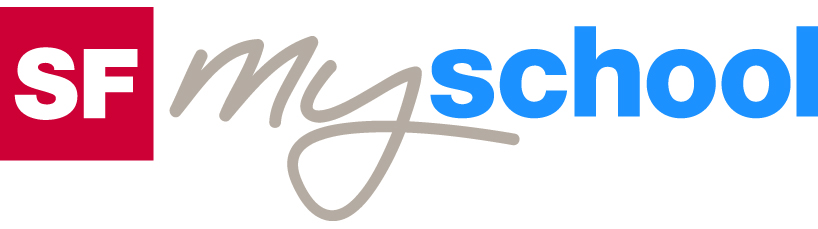 ArbeitsblattArbeitsblatt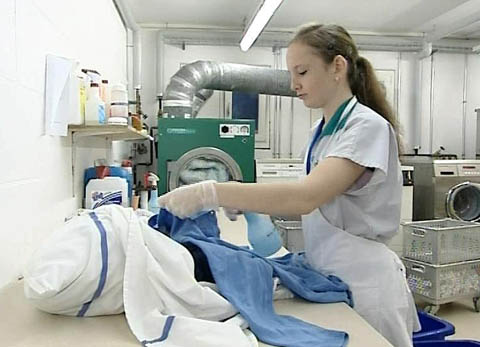 Das will ich werden:Hauswirtschaftspraktikerin EBADas will ich werden:Hauswirtschaftspraktikerin EBADas will ich werden:Hauswirtschaftspraktikerin EBADas will ich werden:Hauswirtschaftspraktikerin EBADas will ich werden:Hauswirtschaftspraktikerin EBADas will ich werden:Hauswirtschaftspraktikerin EBABerufsbilder aus der Schweiz (31)14:30 MinutenBerufsbilder aus der Schweiz (31)14:30 MinutenBerufsbilder aus der Schweiz (31)14:30 MinutenBerufsbilder aus der Schweiz (31)14:30 MinutenBerufsbilder aus der Schweiz (31)14:30 MinutenBerufsbilder aus der Schweiz (31)14:30 Minuten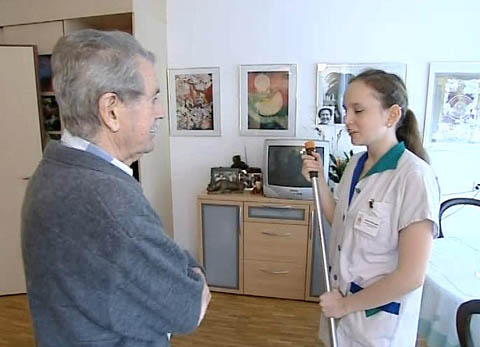 1. Zähle fünf typische Arbeiten einer Hauswirtschaftspraktikerin auf.2. Welches sind Jasmins Arbeitsorte im Altersheim?3. Wie lange dauert Jasmins Lehre, und womit schliesst sie ab?4. Welche Eigenschaften erwartet Jasmins Lehrmeisterin von einer guten Hauswirtschaftspraktikerin?5. Welche Möglichkeiten hat man nach dem Abschluss einer Attestlehre?6. Was mag Jasmin besonders an ihrem Beruf und was nicht?7. Warum unterrichten die Lehrerinnen in der Berufsschule unterschiedliche Themen?8. Konntest du dir Namen von weiteren Attestlehren merken? Wenn ja, welche?9. Was tut Jasmin, wenn sie schwierige Situationen in der Lehre erlebt oder wenn jemand stirbt?10. Wie sieht Jasmins Zukunft nach der Attestlehre aus?1. Zähle fünf typische Arbeiten einer Hauswirtschaftspraktikerin auf.2. Welches sind Jasmins Arbeitsorte im Altersheim?3. Wie lange dauert Jasmins Lehre, und womit schliesst sie ab?4. Welche Eigenschaften erwartet Jasmins Lehrmeisterin von einer guten Hauswirtschaftspraktikerin?5. Welche Möglichkeiten hat man nach dem Abschluss einer Attestlehre?6. Was mag Jasmin besonders an ihrem Beruf und was nicht?7. Warum unterrichten die Lehrerinnen in der Berufsschule unterschiedliche Themen?8. Konntest du dir Namen von weiteren Attestlehren merken? Wenn ja, welche?9. Was tut Jasmin, wenn sie schwierige Situationen in der Lehre erlebt oder wenn jemand stirbt?10. Wie sieht Jasmins Zukunft nach der Attestlehre aus?1. Zähle fünf typische Arbeiten einer Hauswirtschaftspraktikerin auf.2. Welches sind Jasmins Arbeitsorte im Altersheim?3. Wie lange dauert Jasmins Lehre, und womit schliesst sie ab?4. Welche Eigenschaften erwartet Jasmins Lehrmeisterin von einer guten Hauswirtschaftspraktikerin?5. Welche Möglichkeiten hat man nach dem Abschluss einer Attestlehre?6. Was mag Jasmin besonders an ihrem Beruf und was nicht?7. Warum unterrichten die Lehrerinnen in der Berufsschule unterschiedliche Themen?8. Konntest du dir Namen von weiteren Attestlehren merken? Wenn ja, welche?9. Was tut Jasmin, wenn sie schwierige Situationen in der Lehre erlebt oder wenn jemand stirbt?10. Wie sieht Jasmins Zukunft nach der Attestlehre aus?1. Zähle fünf typische Arbeiten einer Hauswirtschaftspraktikerin auf.2. Welches sind Jasmins Arbeitsorte im Altersheim?3. Wie lange dauert Jasmins Lehre, und womit schliesst sie ab?4. Welche Eigenschaften erwartet Jasmins Lehrmeisterin von einer guten Hauswirtschaftspraktikerin?5. Welche Möglichkeiten hat man nach dem Abschluss einer Attestlehre?6. Was mag Jasmin besonders an ihrem Beruf und was nicht?7. Warum unterrichten die Lehrerinnen in der Berufsschule unterschiedliche Themen?8. Konntest du dir Namen von weiteren Attestlehren merken? Wenn ja, welche?9. Was tut Jasmin, wenn sie schwierige Situationen in der Lehre erlebt oder wenn jemand stirbt?10. Wie sieht Jasmins Zukunft nach der Attestlehre aus?1. Zähle fünf typische Arbeiten einer Hauswirtschaftspraktikerin auf.2. Welches sind Jasmins Arbeitsorte im Altersheim?3. Wie lange dauert Jasmins Lehre, und womit schliesst sie ab?4. Welche Eigenschaften erwartet Jasmins Lehrmeisterin von einer guten Hauswirtschaftspraktikerin?5. Welche Möglichkeiten hat man nach dem Abschluss einer Attestlehre?6. Was mag Jasmin besonders an ihrem Beruf und was nicht?7. Warum unterrichten die Lehrerinnen in der Berufsschule unterschiedliche Themen?8. Konntest du dir Namen von weiteren Attestlehren merken? Wenn ja, welche?9. Was tut Jasmin, wenn sie schwierige Situationen in der Lehre erlebt oder wenn jemand stirbt?10. Wie sieht Jasmins Zukunft nach der Attestlehre aus?1. Zähle fünf typische Arbeiten einer Hauswirtschaftspraktikerin auf.2. Welches sind Jasmins Arbeitsorte im Altersheim?3. Wie lange dauert Jasmins Lehre, und womit schliesst sie ab?4. Welche Eigenschaften erwartet Jasmins Lehrmeisterin von einer guten Hauswirtschaftspraktikerin?5. Welche Möglichkeiten hat man nach dem Abschluss einer Attestlehre?6. Was mag Jasmin besonders an ihrem Beruf und was nicht?7. Warum unterrichten die Lehrerinnen in der Berufsschule unterschiedliche Themen?8. Konntest du dir Namen von weiteren Attestlehren merken? Wenn ja, welche?9. Was tut Jasmin, wenn sie schwierige Situationen in der Lehre erlebt oder wenn jemand stirbt?10. Wie sieht Jasmins Zukunft nach der Attestlehre aus?1. Zähle fünf typische Arbeiten einer Hauswirtschaftspraktikerin auf.2. Welches sind Jasmins Arbeitsorte im Altersheim?3. Wie lange dauert Jasmins Lehre, und womit schliesst sie ab?4. Welche Eigenschaften erwartet Jasmins Lehrmeisterin von einer guten Hauswirtschaftspraktikerin?5. Welche Möglichkeiten hat man nach dem Abschluss einer Attestlehre?6. Was mag Jasmin besonders an ihrem Beruf und was nicht?7. Warum unterrichten die Lehrerinnen in der Berufsschule unterschiedliche Themen?8. Konntest du dir Namen von weiteren Attestlehren merken? Wenn ja, welche?9. Was tut Jasmin, wenn sie schwierige Situationen in der Lehre erlebt oder wenn jemand stirbt?10. Wie sieht Jasmins Zukunft nach der Attestlehre aus?1. Zähle fünf typische Arbeiten einer Hauswirtschaftspraktikerin auf.2. Welches sind Jasmins Arbeitsorte im Altersheim?3. Wie lange dauert Jasmins Lehre, und womit schliesst sie ab?4. Welche Eigenschaften erwartet Jasmins Lehrmeisterin von einer guten Hauswirtschaftspraktikerin?5. Welche Möglichkeiten hat man nach dem Abschluss einer Attestlehre?6. Was mag Jasmin besonders an ihrem Beruf und was nicht?7. Warum unterrichten die Lehrerinnen in der Berufsschule unterschiedliche Themen?8. Konntest du dir Namen von weiteren Attestlehren merken? Wenn ja, welche?9. Was tut Jasmin, wenn sie schwierige Situationen in der Lehre erlebt oder wenn jemand stirbt?10. Wie sieht Jasmins Zukunft nach der Attestlehre aus?1. Zähle fünf typische Arbeiten einer Hauswirtschaftspraktikerin auf.2. Welches sind Jasmins Arbeitsorte im Altersheim?3. Wie lange dauert Jasmins Lehre, und womit schliesst sie ab?4. Welche Eigenschaften erwartet Jasmins Lehrmeisterin von einer guten Hauswirtschaftspraktikerin?5. Welche Möglichkeiten hat man nach dem Abschluss einer Attestlehre?6. Was mag Jasmin besonders an ihrem Beruf und was nicht?7. Warum unterrichten die Lehrerinnen in der Berufsschule unterschiedliche Themen?8. Konntest du dir Namen von weiteren Attestlehren merken? Wenn ja, welche?9. Was tut Jasmin, wenn sie schwierige Situationen in der Lehre erlebt oder wenn jemand stirbt?10. Wie sieht Jasmins Zukunft nach der Attestlehre aus?1. Zähle fünf typische Arbeiten einer Hauswirtschaftspraktikerin auf.2. Welches sind Jasmins Arbeitsorte im Altersheim?3. Wie lange dauert Jasmins Lehre, und womit schliesst sie ab?4. Welche Eigenschaften erwartet Jasmins Lehrmeisterin von einer guten Hauswirtschaftspraktikerin?5. Welche Möglichkeiten hat man nach dem Abschluss einer Attestlehre?6. Was mag Jasmin besonders an ihrem Beruf und was nicht?7. Warum unterrichten die Lehrerinnen in der Berufsschule unterschiedliche Themen?8. Konntest du dir Namen von weiteren Attestlehren merken? Wenn ja, welche?9. Was tut Jasmin, wenn sie schwierige Situationen in der Lehre erlebt oder wenn jemand stirbt?10. Wie sieht Jasmins Zukunft nach der Attestlehre aus?1. Zähle fünf typische Arbeiten einer Hauswirtschaftspraktikerin auf.2. Welches sind Jasmins Arbeitsorte im Altersheim?3. Wie lange dauert Jasmins Lehre, und womit schliesst sie ab?4. Welche Eigenschaften erwartet Jasmins Lehrmeisterin von einer guten Hauswirtschaftspraktikerin?5. Welche Möglichkeiten hat man nach dem Abschluss einer Attestlehre?6. Was mag Jasmin besonders an ihrem Beruf und was nicht?7. Warum unterrichten die Lehrerinnen in der Berufsschule unterschiedliche Themen?8. Konntest du dir Namen von weiteren Attestlehren merken? Wenn ja, welche?9. Was tut Jasmin, wenn sie schwierige Situationen in der Lehre erlebt oder wenn jemand stirbt?10. Wie sieht Jasmins Zukunft nach der Attestlehre aus?1. Zähle fünf typische Arbeiten einer Hauswirtschaftspraktikerin auf.2. Welches sind Jasmins Arbeitsorte im Altersheim?3. Wie lange dauert Jasmins Lehre, und womit schliesst sie ab?4. Welche Eigenschaften erwartet Jasmins Lehrmeisterin von einer guten Hauswirtschaftspraktikerin?5. Welche Möglichkeiten hat man nach dem Abschluss einer Attestlehre?6. Was mag Jasmin besonders an ihrem Beruf und was nicht?7. Warum unterrichten die Lehrerinnen in der Berufsschule unterschiedliche Themen?8. Konntest du dir Namen von weiteren Attestlehren merken? Wenn ja, welche?9. Was tut Jasmin, wenn sie schwierige Situationen in der Lehre erlebt oder wenn jemand stirbt?10. Wie sieht Jasmins Zukunft nach der Attestlehre aus?1. Zähle fünf typische Arbeiten einer Hauswirtschaftspraktikerin auf.2. Welches sind Jasmins Arbeitsorte im Altersheim?3. Wie lange dauert Jasmins Lehre, und womit schliesst sie ab?4. Welche Eigenschaften erwartet Jasmins Lehrmeisterin von einer guten Hauswirtschaftspraktikerin?5. Welche Möglichkeiten hat man nach dem Abschluss einer Attestlehre?6. Was mag Jasmin besonders an ihrem Beruf und was nicht?7. Warum unterrichten die Lehrerinnen in der Berufsschule unterschiedliche Themen?8. Konntest du dir Namen von weiteren Attestlehren merken? Wenn ja, welche?9. Was tut Jasmin, wenn sie schwierige Situationen in der Lehre erlebt oder wenn jemand stirbt?10. Wie sieht Jasmins Zukunft nach der Attestlehre aus?1. Zähle fünf typische Arbeiten einer Hauswirtschaftspraktikerin auf.2. Welches sind Jasmins Arbeitsorte im Altersheim?3. Wie lange dauert Jasmins Lehre, und womit schliesst sie ab?4. Welche Eigenschaften erwartet Jasmins Lehrmeisterin von einer guten Hauswirtschaftspraktikerin?5. Welche Möglichkeiten hat man nach dem Abschluss einer Attestlehre?6. Was mag Jasmin besonders an ihrem Beruf und was nicht?7. Warum unterrichten die Lehrerinnen in der Berufsschule unterschiedliche Themen?8. Konntest du dir Namen von weiteren Attestlehren merken? Wenn ja, welche?9. Was tut Jasmin, wenn sie schwierige Situationen in der Lehre erlebt oder wenn jemand stirbt?10. Wie sieht Jasmins Zukunft nach der Attestlehre aus?1. Zähle fünf typische Arbeiten einer Hauswirtschaftspraktikerin auf.2. Welches sind Jasmins Arbeitsorte im Altersheim?3. Wie lange dauert Jasmins Lehre, und womit schliesst sie ab?4. Welche Eigenschaften erwartet Jasmins Lehrmeisterin von einer guten Hauswirtschaftspraktikerin?5. Welche Möglichkeiten hat man nach dem Abschluss einer Attestlehre?6. Was mag Jasmin besonders an ihrem Beruf und was nicht?7. Warum unterrichten die Lehrerinnen in der Berufsschule unterschiedliche Themen?8. Konntest du dir Namen von weiteren Attestlehren merken? Wenn ja, welche?9. Was tut Jasmin, wenn sie schwierige Situationen in der Lehre erlebt oder wenn jemand stirbt?10. Wie sieht Jasmins Zukunft nach der Attestlehre aus?1. Zähle fünf typische Arbeiten einer Hauswirtschaftspraktikerin auf.2. Welches sind Jasmins Arbeitsorte im Altersheim?3. Wie lange dauert Jasmins Lehre, und womit schliesst sie ab?4. Welche Eigenschaften erwartet Jasmins Lehrmeisterin von einer guten Hauswirtschaftspraktikerin?5. Welche Möglichkeiten hat man nach dem Abschluss einer Attestlehre?6. Was mag Jasmin besonders an ihrem Beruf und was nicht?7. Warum unterrichten die Lehrerinnen in der Berufsschule unterschiedliche Themen?8. Konntest du dir Namen von weiteren Attestlehren merken? Wenn ja, welche?9. Was tut Jasmin, wenn sie schwierige Situationen in der Lehre erlebt oder wenn jemand stirbt?10. Wie sieht Jasmins Zukunft nach der Attestlehre aus?1. Zähle fünf typische Arbeiten einer Hauswirtschaftspraktikerin auf.2. Welches sind Jasmins Arbeitsorte im Altersheim?3. Wie lange dauert Jasmins Lehre, und womit schliesst sie ab?4. Welche Eigenschaften erwartet Jasmins Lehrmeisterin von einer guten Hauswirtschaftspraktikerin?5. Welche Möglichkeiten hat man nach dem Abschluss einer Attestlehre?6. Was mag Jasmin besonders an ihrem Beruf und was nicht?7. Warum unterrichten die Lehrerinnen in der Berufsschule unterschiedliche Themen?8. Konntest du dir Namen von weiteren Attestlehren merken? Wenn ja, welche?9. Was tut Jasmin, wenn sie schwierige Situationen in der Lehre erlebt oder wenn jemand stirbt?10. Wie sieht Jasmins Zukunft nach der Attestlehre aus?1. Zähle fünf typische Arbeiten einer Hauswirtschaftspraktikerin auf.2. Welches sind Jasmins Arbeitsorte im Altersheim?3. Wie lange dauert Jasmins Lehre, und womit schliesst sie ab?4. Welche Eigenschaften erwartet Jasmins Lehrmeisterin von einer guten Hauswirtschaftspraktikerin?5. Welche Möglichkeiten hat man nach dem Abschluss einer Attestlehre?6. Was mag Jasmin besonders an ihrem Beruf und was nicht?7. Warum unterrichten die Lehrerinnen in der Berufsschule unterschiedliche Themen?8. Konntest du dir Namen von weiteren Attestlehren merken? Wenn ja, welche?9. Was tut Jasmin, wenn sie schwierige Situationen in der Lehre erlebt oder wenn jemand stirbt?10. Wie sieht Jasmins Zukunft nach der Attestlehre aus?1. Zähle fünf typische Arbeiten einer Hauswirtschaftspraktikerin auf.2. Welches sind Jasmins Arbeitsorte im Altersheim?3. Wie lange dauert Jasmins Lehre, und womit schliesst sie ab?4. Welche Eigenschaften erwartet Jasmins Lehrmeisterin von einer guten Hauswirtschaftspraktikerin?5. Welche Möglichkeiten hat man nach dem Abschluss einer Attestlehre?6. Was mag Jasmin besonders an ihrem Beruf und was nicht?7. Warum unterrichten die Lehrerinnen in der Berufsschule unterschiedliche Themen?8. Konntest du dir Namen von weiteren Attestlehren merken? Wenn ja, welche?9. Was tut Jasmin, wenn sie schwierige Situationen in der Lehre erlebt oder wenn jemand stirbt?10. Wie sieht Jasmins Zukunft nach der Attestlehre aus?1. Zähle fünf typische Arbeiten einer Hauswirtschaftspraktikerin auf.2. Welches sind Jasmins Arbeitsorte im Altersheim?3. Wie lange dauert Jasmins Lehre, und womit schliesst sie ab?4. Welche Eigenschaften erwartet Jasmins Lehrmeisterin von einer guten Hauswirtschaftspraktikerin?5. Welche Möglichkeiten hat man nach dem Abschluss einer Attestlehre?6. Was mag Jasmin besonders an ihrem Beruf und was nicht?7. Warum unterrichten die Lehrerinnen in der Berufsschule unterschiedliche Themen?8. Konntest du dir Namen von weiteren Attestlehren merken? Wenn ja, welche?9. Was tut Jasmin, wenn sie schwierige Situationen in der Lehre erlebt oder wenn jemand stirbt?10. Wie sieht Jasmins Zukunft nach der Attestlehre aus?1. Zähle fünf typische Arbeiten einer Hauswirtschaftspraktikerin auf.2. Welches sind Jasmins Arbeitsorte im Altersheim?3. Wie lange dauert Jasmins Lehre, und womit schliesst sie ab?4. Welche Eigenschaften erwartet Jasmins Lehrmeisterin von einer guten Hauswirtschaftspraktikerin?5. Welche Möglichkeiten hat man nach dem Abschluss einer Attestlehre?6. Was mag Jasmin besonders an ihrem Beruf und was nicht?7. Warum unterrichten die Lehrerinnen in der Berufsschule unterschiedliche Themen?8. Konntest du dir Namen von weiteren Attestlehren merken? Wenn ja, welche?9. Was tut Jasmin, wenn sie schwierige Situationen in der Lehre erlebt oder wenn jemand stirbt?10. Wie sieht Jasmins Zukunft nach der Attestlehre aus?1. Zähle fünf typische Arbeiten einer Hauswirtschaftspraktikerin auf.2. Welches sind Jasmins Arbeitsorte im Altersheim?3. Wie lange dauert Jasmins Lehre, und womit schliesst sie ab?4. Welche Eigenschaften erwartet Jasmins Lehrmeisterin von einer guten Hauswirtschaftspraktikerin?5. Welche Möglichkeiten hat man nach dem Abschluss einer Attestlehre?6. Was mag Jasmin besonders an ihrem Beruf und was nicht?7. Warum unterrichten die Lehrerinnen in der Berufsschule unterschiedliche Themen?8. Konntest du dir Namen von weiteren Attestlehren merken? Wenn ja, welche?9. Was tut Jasmin, wenn sie schwierige Situationen in der Lehre erlebt oder wenn jemand stirbt?10. Wie sieht Jasmins Zukunft nach der Attestlehre aus?1. Zähle fünf typische Arbeiten einer Hauswirtschaftspraktikerin auf.2. Welches sind Jasmins Arbeitsorte im Altersheim?3. Wie lange dauert Jasmins Lehre, und womit schliesst sie ab?4. Welche Eigenschaften erwartet Jasmins Lehrmeisterin von einer guten Hauswirtschaftspraktikerin?5. Welche Möglichkeiten hat man nach dem Abschluss einer Attestlehre?6. Was mag Jasmin besonders an ihrem Beruf und was nicht?7. Warum unterrichten die Lehrerinnen in der Berufsschule unterschiedliche Themen?8. Konntest du dir Namen von weiteren Attestlehren merken? Wenn ja, welche?9. Was tut Jasmin, wenn sie schwierige Situationen in der Lehre erlebt oder wenn jemand stirbt?10. Wie sieht Jasmins Zukunft nach der Attestlehre aus?1. Zähle fünf typische Arbeiten einer Hauswirtschaftspraktikerin auf.2. Welches sind Jasmins Arbeitsorte im Altersheim?3. Wie lange dauert Jasmins Lehre, und womit schliesst sie ab?4. Welche Eigenschaften erwartet Jasmins Lehrmeisterin von einer guten Hauswirtschaftspraktikerin?5. Welche Möglichkeiten hat man nach dem Abschluss einer Attestlehre?6. Was mag Jasmin besonders an ihrem Beruf und was nicht?7. Warum unterrichten die Lehrerinnen in der Berufsschule unterschiedliche Themen?8. Konntest du dir Namen von weiteren Attestlehren merken? Wenn ja, welche?9. Was tut Jasmin, wenn sie schwierige Situationen in der Lehre erlebt oder wenn jemand stirbt?10. Wie sieht Jasmins Zukunft nach der Attestlehre aus?1. Zähle fünf typische Arbeiten einer Hauswirtschaftspraktikerin auf.2. Welches sind Jasmins Arbeitsorte im Altersheim?3. Wie lange dauert Jasmins Lehre, und womit schliesst sie ab?4. Welche Eigenschaften erwartet Jasmins Lehrmeisterin von einer guten Hauswirtschaftspraktikerin?5. Welche Möglichkeiten hat man nach dem Abschluss einer Attestlehre?6. Was mag Jasmin besonders an ihrem Beruf und was nicht?7. Warum unterrichten die Lehrerinnen in der Berufsschule unterschiedliche Themen?8. Konntest du dir Namen von weiteren Attestlehren merken? Wenn ja, welche?9. Was tut Jasmin, wenn sie schwierige Situationen in der Lehre erlebt oder wenn jemand stirbt?10. Wie sieht Jasmins Zukunft nach der Attestlehre aus?1. Zähle fünf typische Arbeiten einer Hauswirtschaftspraktikerin auf.2. Welches sind Jasmins Arbeitsorte im Altersheim?3. Wie lange dauert Jasmins Lehre, und womit schliesst sie ab?4. Welche Eigenschaften erwartet Jasmins Lehrmeisterin von einer guten Hauswirtschaftspraktikerin?5. Welche Möglichkeiten hat man nach dem Abschluss einer Attestlehre?6. Was mag Jasmin besonders an ihrem Beruf und was nicht?7. Warum unterrichten die Lehrerinnen in der Berufsschule unterschiedliche Themen?8. Konntest du dir Namen von weiteren Attestlehren merken? Wenn ja, welche?9. Was tut Jasmin, wenn sie schwierige Situationen in der Lehre erlebt oder wenn jemand stirbt?10. Wie sieht Jasmins Zukunft nach der Attestlehre aus?1. Zähle fünf typische Arbeiten einer Hauswirtschaftspraktikerin auf.2. Welches sind Jasmins Arbeitsorte im Altersheim?3. Wie lange dauert Jasmins Lehre, und womit schliesst sie ab?4. Welche Eigenschaften erwartet Jasmins Lehrmeisterin von einer guten Hauswirtschaftspraktikerin?5. Welche Möglichkeiten hat man nach dem Abschluss einer Attestlehre?6. Was mag Jasmin besonders an ihrem Beruf und was nicht?7. Warum unterrichten die Lehrerinnen in der Berufsschule unterschiedliche Themen?8. Konntest du dir Namen von weiteren Attestlehren merken? Wenn ja, welche?9. Was tut Jasmin, wenn sie schwierige Situationen in der Lehre erlebt oder wenn jemand stirbt?10. Wie sieht Jasmins Zukunft nach der Attestlehre aus?1. Zähle fünf typische Arbeiten einer Hauswirtschaftspraktikerin auf.2. Welches sind Jasmins Arbeitsorte im Altersheim?3. Wie lange dauert Jasmins Lehre, und womit schliesst sie ab?4. Welche Eigenschaften erwartet Jasmins Lehrmeisterin von einer guten Hauswirtschaftspraktikerin?5. Welche Möglichkeiten hat man nach dem Abschluss einer Attestlehre?6. Was mag Jasmin besonders an ihrem Beruf und was nicht?7. Warum unterrichten die Lehrerinnen in der Berufsschule unterschiedliche Themen?8. Konntest du dir Namen von weiteren Attestlehren merken? Wenn ja, welche?9. Was tut Jasmin, wenn sie schwierige Situationen in der Lehre erlebt oder wenn jemand stirbt?10. Wie sieht Jasmins Zukunft nach der Attestlehre aus?1. Zähle fünf typische Arbeiten einer Hauswirtschaftspraktikerin auf.2. Welches sind Jasmins Arbeitsorte im Altersheim?3. Wie lange dauert Jasmins Lehre, und womit schliesst sie ab?4. Welche Eigenschaften erwartet Jasmins Lehrmeisterin von einer guten Hauswirtschaftspraktikerin?5. Welche Möglichkeiten hat man nach dem Abschluss einer Attestlehre?6. Was mag Jasmin besonders an ihrem Beruf und was nicht?7. Warum unterrichten die Lehrerinnen in der Berufsschule unterschiedliche Themen?8. Konntest du dir Namen von weiteren Attestlehren merken? Wenn ja, welche?9. Was tut Jasmin, wenn sie schwierige Situationen in der Lehre erlebt oder wenn jemand stirbt?10. Wie sieht Jasmins Zukunft nach der Attestlehre aus?1. Zähle fünf typische Arbeiten einer Hauswirtschaftspraktikerin auf.2. Welches sind Jasmins Arbeitsorte im Altersheim?3. Wie lange dauert Jasmins Lehre, und womit schliesst sie ab?4. Welche Eigenschaften erwartet Jasmins Lehrmeisterin von einer guten Hauswirtschaftspraktikerin?5. Welche Möglichkeiten hat man nach dem Abschluss einer Attestlehre?6. Was mag Jasmin besonders an ihrem Beruf und was nicht?7. Warum unterrichten die Lehrerinnen in der Berufsschule unterschiedliche Themen?8. Konntest du dir Namen von weiteren Attestlehren merken? Wenn ja, welche?9. Was tut Jasmin, wenn sie schwierige Situationen in der Lehre erlebt oder wenn jemand stirbt?10. Wie sieht Jasmins Zukunft nach der Attestlehre aus?1. Zähle fünf typische Arbeiten einer Hauswirtschaftspraktikerin auf.2. Welches sind Jasmins Arbeitsorte im Altersheim?3. Wie lange dauert Jasmins Lehre, und womit schliesst sie ab?4. Welche Eigenschaften erwartet Jasmins Lehrmeisterin von einer guten Hauswirtschaftspraktikerin?5. Welche Möglichkeiten hat man nach dem Abschluss einer Attestlehre?6. Was mag Jasmin besonders an ihrem Beruf und was nicht?7. Warum unterrichten die Lehrerinnen in der Berufsschule unterschiedliche Themen?8. Konntest du dir Namen von weiteren Attestlehren merken? Wenn ja, welche?9. Was tut Jasmin, wenn sie schwierige Situationen in der Lehre erlebt oder wenn jemand stirbt?10. Wie sieht Jasmins Zukunft nach der Attestlehre aus?1. Zähle fünf typische Arbeiten einer Hauswirtschaftspraktikerin auf.2. Welches sind Jasmins Arbeitsorte im Altersheim?3. Wie lange dauert Jasmins Lehre, und womit schliesst sie ab?4. Welche Eigenschaften erwartet Jasmins Lehrmeisterin von einer guten Hauswirtschaftspraktikerin?5. Welche Möglichkeiten hat man nach dem Abschluss einer Attestlehre?6. Was mag Jasmin besonders an ihrem Beruf und was nicht?7. Warum unterrichten die Lehrerinnen in der Berufsschule unterschiedliche Themen?8. Konntest du dir Namen von weiteren Attestlehren merken? Wenn ja, welche?9. Was tut Jasmin, wenn sie schwierige Situationen in der Lehre erlebt oder wenn jemand stirbt?10. Wie sieht Jasmins Zukunft nach der Attestlehre aus?1. Zähle fünf typische Arbeiten einer Hauswirtschaftspraktikerin auf.2. Welches sind Jasmins Arbeitsorte im Altersheim?3. Wie lange dauert Jasmins Lehre, und womit schliesst sie ab?4. Welche Eigenschaften erwartet Jasmins Lehrmeisterin von einer guten Hauswirtschaftspraktikerin?5. Welche Möglichkeiten hat man nach dem Abschluss einer Attestlehre?6. Was mag Jasmin besonders an ihrem Beruf und was nicht?7. Warum unterrichten die Lehrerinnen in der Berufsschule unterschiedliche Themen?8. Konntest du dir Namen von weiteren Attestlehren merken? Wenn ja, welche?9. Was tut Jasmin, wenn sie schwierige Situationen in der Lehre erlebt oder wenn jemand stirbt?10. Wie sieht Jasmins Zukunft nach der Attestlehre aus?1. Zähle fünf typische Arbeiten einer Hauswirtschaftspraktikerin auf.2. Welches sind Jasmins Arbeitsorte im Altersheim?3. Wie lange dauert Jasmins Lehre, und womit schliesst sie ab?4. Welche Eigenschaften erwartet Jasmins Lehrmeisterin von einer guten Hauswirtschaftspraktikerin?5. Welche Möglichkeiten hat man nach dem Abschluss einer Attestlehre?6. Was mag Jasmin besonders an ihrem Beruf und was nicht?7. Warum unterrichten die Lehrerinnen in der Berufsschule unterschiedliche Themen?8. Konntest du dir Namen von weiteren Attestlehren merken? Wenn ja, welche?9. Was tut Jasmin, wenn sie schwierige Situationen in der Lehre erlebt oder wenn jemand stirbt?10. Wie sieht Jasmins Zukunft nach der Attestlehre aus?1. Zähle fünf typische Arbeiten einer Hauswirtschaftspraktikerin auf.2. Welches sind Jasmins Arbeitsorte im Altersheim?3. Wie lange dauert Jasmins Lehre, und womit schliesst sie ab?4. Welche Eigenschaften erwartet Jasmins Lehrmeisterin von einer guten Hauswirtschaftspraktikerin?5. Welche Möglichkeiten hat man nach dem Abschluss einer Attestlehre?6. Was mag Jasmin besonders an ihrem Beruf und was nicht?7. Warum unterrichten die Lehrerinnen in der Berufsschule unterschiedliche Themen?8. Konntest du dir Namen von weiteren Attestlehren merken? Wenn ja, welche?9. Was tut Jasmin, wenn sie schwierige Situationen in der Lehre erlebt oder wenn jemand stirbt?10. Wie sieht Jasmins Zukunft nach der Attestlehre aus?1. Zähle fünf typische Arbeiten einer Hauswirtschaftspraktikerin auf.2. Welches sind Jasmins Arbeitsorte im Altersheim?3. Wie lange dauert Jasmins Lehre, und womit schliesst sie ab?4. Welche Eigenschaften erwartet Jasmins Lehrmeisterin von einer guten Hauswirtschaftspraktikerin?5. Welche Möglichkeiten hat man nach dem Abschluss einer Attestlehre?6. Was mag Jasmin besonders an ihrem Beruf und was nicht?7. Warum unterrichten die Lehrerinnen in der Berufsschule unterschiedliche Themen?8. Konntest du dir Namen von weiteren Attestlehren merken? Wenn ja, welche?9. Was tut Jasmin, wenn sie schwierige Situationen in der Lehre erlebt oder wenn jemand stirbt?10. Wie sieht Jasmins Zukunft nach der Attestlehre aus?1. Zähle fünf typische Arbeiten einer Hauswirtschaftspraktikerin auf.2. Welches sind Jasmins Arbeitsorte im Altersheim?3. Wie lange dauert Jasmins Lehre, und womit schliesst sie ab?4. Welche Eigenschaften erwartet Jasmins Lehrmeisterin von einer guten Hauswirtschaftspraktikerin?5. Welche Möglichkeiten hat man nach dem Abschluss einer Attestlehre?6. Was mag Jasmin besonders an ihrem Beruf und was nicht?7. Warum unterrichten die Lehrerinnen in der Berufsschule unterschiedliche Themen?8. Konntest du dir Namen von weiteren Attestlehren merken? Wenn ja, welche?9. Was tut Jasmin, wenn sie schwierige Situationen in der Lehre erlebt oder wenn jemand stirbt?10. Wie sieht Jasmins Zukunft nach der Attestlehre aus?1. Zähle fünf typische Arbeiten einer Hauswirtschaftspraktikerin auf.2. Welches sind Jasmins Arbeitsorte im Altersheim?3. Wie lange dauert Jasmins Lehre, und womit schliesst sie ab?4. Welche Eigenschaften erwartet Jasmins Lehrmeisterin von einer guten Hauswirtschaftspraktikerin?5. Welche Möglichkeiten hat man nach dem Abschluss einer Attestlehre?6. Was mag Jasmin besonders an ihrem Beruf und was nicht?7. Warum unterrichten die Lehrerinnen in der Berufsschule unterschiedliche Themen?8. Konntest du dir Namen von weiteren Attestlehren merken? Wenn ja, welche?9. Was tut Jasmin, wenn sie schwierige Situationen in der Lehre erlebt oder wenn jemand stirbt?10. Wie sieht Jasmins Zukunft nach der Attestlehre aus?1. Zähle fünf typische Arbeiten einer Hauswirtschaftspraktikerin auf.2. Welches sind Jasmins Arbeitsorte im Altersheim?3. Wie lange dauert Jasmins Lehre, und womit schliesst sie ab?4. Welche Eigenschaften erwartet Jasmins Lehrmeisterin von einer guten Hauswirtschaftspraktikerin?5. Welche Möglichkeiten hat man nach dem Abschluss einer Attestlehre?6. Was mag Jasmin besonders an ihrem Beruf und was nicht?7. Warum unterrichten die Lehrerinnen in der Berufsschule unterschiedliche Themen?8. Konntest du dir Namen von weiteren Attestlehren merken? Wenn ja, welche?9. Was tut Jasmin, wenn sie schwierige Situationen in der Lehre erlebt oder wenn jemand stirbt?10. Wie sieht Jasmins Zukunft nach der Attestlehre aus?1. Zähle fünf typische Arbeiten einer Hauswirtschaftspraktikerin auf.2. Welches sind Jasmins Arbeitsorte im Altersheim?3. Wie lange dauert Jasmins Lehre, und womit schliesst sie ab?4. Welche Eigenschaften erwartet Jasmins Lehrmeisterin von einer guten Hauswirtschaftspraktikerin?5. Welche Möglichkeiten hat man nach dem Abschluss einer Attestlehre?6. Was mag Jasmin besonders an ihrem Beruf und was nicht?7. Warum unterrichten die Lehrerinnen in der Berufsschule unterschiedliche Themen?8. Konntest du dir Namen von weiteren Attestlehren merken? Wenn ja, welche?9. Was tut Jasmin, wenn sie schwierige Situationen in der Lehre erlebt oder wenn jemand stirbt?10. Wie sieht Jasmins Zukunft nach der Attestlehre aus?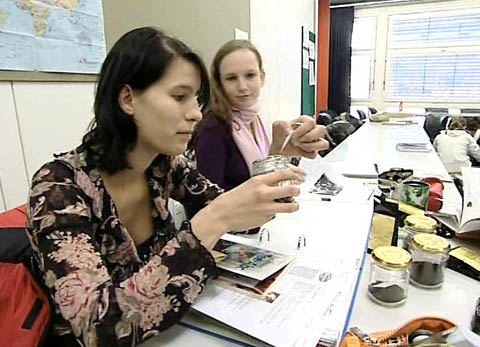 1. Zähle fünf typische Arbeiten einer Hauswirtschaftspraktikerin auf.2. Welches sind Jasmins Arbeitsorte im Altersheim?3. Wie lange dauert Jasmins Lehre, und womit schliesst sie ab?4. Welche Eigenschaften erwartet Jasmins Lehrmeisterin von einer guten Hauswirtschaftspraktikerin?5. Welche Möglichkeiten hat man nach dem Abschluss einer Attestlehre?6. Was mag Jasmin besonders an ihrem Beruf und was nicht?7. Warum unterrichten die Lehrerinnen in der Berufsschule unterschiedliche Themen?8. Konntest du dir Namen von weiteren Attestlehren merken? Wenn ja, welche?9. Was tut Jasmin, wenn sie schwierige Situationen in der Lehre erlebt oder wenn jemand stirbt?10. Wie sieht Jasmins Zukunft nach der Attestlehre aus?1. Zähle fünf typische Arbeiten einer Hauswirtschaftspraktikerin auf.2. Welches sind Jasmins Arbeitsorte im Altersheim?3. Wie lange dauert Jasmins Lehre, und womit schliesst sie ab?4. Welche Eigenschaften erwartet Jasmins Lehrmeisterin von einer guten Hauswirtschaftspraktikerin?5. Welche Möglichkeiten hat man nach dem Abschluss einer Attestlehre?6. Was mag Jasmin besonders an ihrem Beruf und was nicht?7. Warum unterrichten die Lehrerinnen in der Berufsschule unterschiedliche Themen?8. Konntest du dir Namen von weiteren Attestlehren merken? Wenn ja, welche?9. Was tut Jasmin, wenn sie schwierige Situationen in der Lehre erlebt oder wenn jemand stirbt?10. Wie sieht Jasmins Zukunft nach der Attestlehre aus?1. Zähle fünf typische Arbeiten einer Hauswirtschaftspraktikerin auf.2. Welches sind Jasmins Arbeitsorte im Altersheim?3. Wie lange dauert Jasmins Lehre, und womit schliesst sie ab?4. Welche Eigenschaften erwartet Jasmins Lehrmeisterin von einer guten Hauswirtschaftspraktikerin?5. Welche Möglichkeiten hat man nach dem Abschluss einer Attestlehre?6. Was mag Jasmin besonders an ihrem Beruf und was nicht?7. Warum unterrichten die Lehrerinnen in der Berufsschule unterschiedliche Themen?8. Konntest du dir Namen von weiteren Attestlehren merken? Wenn ja, welche?9. Was tut Jasmin, wenn sie schwierige Situationen in der Lehre erlebt oder wenn jemand stirbt?10. Wie sieht Jasmins Zukunft nach der Attestlehre aus?1. Zähle fünf typische Arbeiten einer Hauswirtschaftspraktikerin auf.2. Welches sind Jasmins Arbeitsorte im Altersheim?3. Wie lange dauert Jasmins Lehre, und womit schliesst sie ab?4. Welche Eigenschaften erwartet Jasmins Lehrmeisterin von einer guten Hauswirtschaftspraktikerin?5. Welche Möglichkeiten hat man nach dem Abschluss einer Attestlehre?6. Was mag Jasmin besonders an ihrem Beruf und was nicht?7. Warum unterrichten die Lehrerinnen in der Berufsschule unterschiedliche Themen?8. Konntest du dir Namen von weiteren Attestlehren merken? Wenn ja, welche?9. Was tut Jasmin, wenn sie schwierige Situationen in der Lehre erlebt oder wenn jemand stirbt?10. Wie sieht Jasmins Zukunft nach der Attestlehre aus?1. Zähle fünf typische Arbeiten einer Hauswirtschaftspraktikerin auf.2. Welches sind Jasmins Arbeitsorte im Altersheim?3. Wie lange dauert Jasmins Lehre, und womit schliesst sie ab?4. Welche Eigenschaften erwartet Jasmins Lehrmeisterin von einer guten Hauswirtschaftspraktikerin?5. Welche Möglichkeiten hat man nach dem Abschluss einer Attestlehre?6. Was mag Jasmin besonders an ihrem Beruf und was nicht?7. Warum unterrichten die Lehrerinnen in der Berufsschule unterschiedliche Themen?8. Konntest du dir Namen von weiteren Attestlehren merken? Wenn ja, welche?9. Was tut Jasmin, wenn sie schwierige Situationen in der Lehre erlebt oder wenn jemand stirbt?10. Wie sieht Jasmins Zukunft nach der Attestlehre aus?1. Zähle fünf typische Arbeiten einer Hauswirtschaftspraktikerin auf.2. Welches sind Jasmins Arbeitsorte im Altersheim?3. Wie lange dauert Jasmins Lehre, und womit schliesst sie ab?4. Welche Eigenschaften erwartet Jasmins Lehrmeisterin von einer guten Hauswirtschaftspraktikerin?5. Welche Möglichkeiten hat man nach dem Abschluss einer Attestlehre?6. Was mag Jasmin besonders an ihrem Beruf und was nicht?7. Warum unterrichten die Lehrerinnen in der Berufsschule unterschiedliche Themen?8. Konntest du dir Namen von weiteren Attestlehren merken? Wenn ja, welche?9. Was tut Jasmin, wenn sie schwierige Situationen in der Lehre erlebt oder wenn jemand stirbt?10. Wie sieht Jasmins Zukunft nach der Attestlehre aus?1. Zähle fünf typische Arbeiten einer Hauswirtschaftspraktikerin auf.2. Welches sind Jasmins Arbeitsorte im Altersheim?3. Wie lange dauert Jasmins Lehre, und womit schliesst sie ab?4. Welche Eigenschaften erwartet Jasmins Lehrmeisterin von einer guten Hauswirtschaftspraktikerin?5. Welche Möglichkeiten hat man nach dem Abschluss einer Attestlehre?6. Was mag Jasmin besonders an ihrem Beruf und was nicht?7. Warum unterrichten die Lehrerinnen in der Berufsschule unterschiedliche Themen?8. Konntest du dir Namen von weiteren Attestlehren merken? Wenn ja, welche?9. Was tut Jasmin, wenn sie schwierige Situationen in der Lehre erlebt oder wenn jemand stirbt?10. Wie sieht Jasmins Zukunft nach der Attestlehre aus?1. Zähle fünf typische Arbeiten einer Hauswirtschaftspraktikerin auf.2. Welches sind Jasmins Arbeitsorte im Altersheim?3. Wie lange dauert Jasmins Lehre, und womit schliesst sie ab?4. Welche Eigenschaften erwartet Jasmins Lehrmeisterin von einer guten Hauswirtschaftspraktikerin?5. Welche Möglichkeiten hat man nach dem Abschluss einer Attestlehre?6. Was mag Jasmin besonders an ihrem Beruf und was nicht?7. Warum unterrichten die Lehrerinnen in der Berufsschule unterschiedliche Themen?8. Konntest du dir Namen von weiteren Attestlehren merken? Wenn ja, welche?9. Was tut Jasmin, wenn sie schwierige Situationen in der Lehre erlebt oder wenn jemand stirbt?10. Wie sieht Jasmins Zukunft nach der Attestlehre aus?1. Zähle fünf typische Arbeiten einer Hauswirtschaftspraktikerin auf.2. Welches sind Jasmins Arbeitsorte im Altersheim?3. Wie lange dauert Jasmins Lehre, und womit schliesst sie ab?4. Welche Eigenschaften erwartet Jasmins Lehrmeisterin von einer guten Hauswirtschaftspraktikerin?5. Welche Möglichkeiten hat man nach dem Abschluss einer Attestlehre?6. Was mag Jasmin besonders an ihrem Beruf und was nicht?7. Warum unterrichten die Lehrerinnen in der Berufsschule unterschiedliche Themen?8. Konntest du dir Namen von weiteren Attestlehren merken? Wenn ja, welche?9. Was tut Jasmin, wenn sie schwierige Situationen in der Lehre erlebt oder wenn jemand stirbt?10. Wie sieht Jasmins Zukunft nach der Attestlehre aus?1. Zähle fünf typische Arbeiten einer Hauswirtschaftspraktikerin auf.2. Welches sind Jasmins Arbeitsorte im Altersheim?3. Wie lange dauert Jasmins Lehre, und womit schliesst sie ab?4. Welche Eigenschaften erwartet Jasmins Lehrmeisterin von einer guten Hauswirtschaftspraktikerin?5. Welche Möglichkeiten hat man nach dem Abschluss einer Attestlehre?6. Was mag Jasmin besonders an ihrem Beruf und was nicht?7. Warum unterrichten die Lehrerinnen in der Berufsschule unterschiedliche Themen?8. Konntest du dir Namen von weiteren Attestlehren merken? Wenn ja, welche?9. Was tut Jasmin, wenn sie schwierige Situationen in der Lehre erlebt oder wenn jemand stirbt?10. Wie sieht Jasmins Zukunft nach der Attestlehre aus?1. Zähle fünf typische Arbeiten einer Hauswirtschaftspraktikerin auf.2. Welches sind Jasmins Arbeitsorte im Altersheim?3. Wie lange dauert Jasmins Lehre, und womit schliesst sie ab?4. Welche Eigenschaften erwartet Jasmins Lehrmeisterin von einer guten Hauswirtschaftspraktikerin?5. Welche Möglichkeiten hat man nach dem Abschluss einer Attestlehre?6. Was mag Jasmin besonders an ihrem Beruf und was nicht?7. Warum unterrichten die Lehrerinnen in der Berufsschule unterschiedliche Themen?8. Konntest du dir Namen von weiteren Attestlehren merken? Wenn ja, welche?9. Was tut Jasmin, wenn sie schwierige Situationen in der Lehre erlebt oder wenn jemand stirbt?10. Wie sieht Jasmins Zukunft nach der Attestlehre aus?1. Zähle fünf typische Arbeiten einer Hauswirtschaftspraktikerin auf.2. Welches sind Jasmins Arbeitsorte im Altersheim?3. Wie lange dauert Jasmins Lehre, und womit schliesst sie ab?4. Welche Eigenschaften erwartet Jasmins Lehrmeisterin von einer guten Hauswirtschaftspraktikerin?5. Welche Möglichkeiten hat man nach dem Abschluss einer Attestlehre?6. Was mag Jasmin besonders an ihrem Beruf und was nicht?7. Warum unterrichten die Lehrerinnen in der Berufsschule unterschiedliche Themen?8. Konntest du dir Namen von weiteren Attestlehren merken? Wenn ja, welche?9. Was tut Jasmin, wenn sie schwierige Situationen in der Lehre erlebt oder wenn jemand stirbt?10. Wie sieht Jasmins Zukunft nach der Attestlehre aus?1. Zähle fünf typische Arbeiten einer Hauswirtschaftspraktikerin auf.2. Welches sind Jasmins Arbeitsorte im Altersheim?3. Wie lange dauert Jasmins Lehre, und womit schliesst sie ab?4. Welche Eigenschaften erwartet Jasmins Lehrmeisterin von einer guten Hauswirtschaftspraktikerin?5. Welche Möglichkeiten hat man nach dem Abschluss einer Attestlehre?6. Was mag Jasmin besonders an ihrem Beruf und was nicht?7. Warum unterrichten die Lehrerinnen in der Berufsschule unterschiedliche Themen?8. Konntest du dir Namen von weiteren Attestlehren merken? Wenn ja, welche?9. Was tut Jasmin, wenn sie schwierige Situationen in der Lehre erlebt oder wenn jemand stirbt?10. Wie sieht Jasmins Zukunft nach der Attestlehre aus?1. Zähle fünf typische Arbeiten einer Hauswirtschaftspraktikerin auf.2. Welches sind Jasmins Arbeitsorte im Altersheim?3. Wie lange dauert Jasmins Lehre, und womit schliesst sie ab?4. Welche Eigenschaften erwartet Jasmins Lehrmeisterin von einer guten Hauswirtschaftspraktikerin?5. Welche Möglichkeiten hat man nach dem Abschluss einer Attestlehre?6. Was mag Jasmin besonders an ihrem Beruf und was nicht?7. Warum unterrichten die Lehrerinnen in der Berufsschule unterschiedliche Themen?8. Konntest du dir Namen von weiteren Attestlehren merken? Wenn ja, welche?9. Was tut Jasmin, wenn sie schwierige Situationen in der Lehre erlebt oder wenn jemand stirbt?10. Wie sieht Jasmins Zukunft nach der Attestlehre aus?1. Zähle fünf typische Arbeiten einer Hauswirtschaftspraktikerin auf.2. Welches sind Jasmins Arbeitsorte im Altersheim?3. Wie lange dauert Jasmins Lehre, und womit schliesst sie ab?4. Welche Eigenschaften erwartet Jasmins Lehrmeisterin von einer guten Hauswirtschaftspraktikerin?5. Welche Möglichkeiten hat man nach dem Abschluss einer Attestlehre?6. Was mag Jasmin besonders an ihrem Beruf und was nicht?7. Warum unterrichten die Lehrerinnen in der Berufsschule unterschiedliche Themen?8. Konntest du dir Namen von weiteren Attestlehren merken? Wenn ja, welche?9. Was tut Jasmin, wenn sie schwierige Situationen in der Lehre erlebt oder wenn jemand stirbt?10. Wie sieht Jasmins Zukunft nach der Attestlehre aus?1. Zähle fünf typische Arbeiten einer Hauswirtschaftspraktikerin auf.2. Welches sind Jasmins Arbeitsorte im Altersheim?3. Wie lange dauert Jasmins Lehre, und womit schliesst sie ab?4. Welche Eigenschaften erwartet Jasmins Lehrmeisterin von einer guten Hauswirtschaftspraktikerin?5. Welche Möglichkeiten hat man nach dem Abschluss einer Attestlehre?6. Was mag Jasmin besonders an ihrem Beruf und was nicht?7. Warum unterrichten die Lehrerinnen in der Berufsschule unterschiedliche Themen?8. Konntest du dir Namen von weiteren Attestlehren merken? Wenn ja, welche?9. Was tut Jasmin, wenn sie schwierige Situationen in der Lehre erlebt oder wenn jemand stirbt?10. Wie sieht Jasmins Zukunft nach der Attestlehre aus?1. Zähle fünf typische Arbeiten einer Hauswirtschaftspraktikerin auf.2. Welches sind Jasmins Arbeitsorte im Altersheim?3. Wie lange dauert Jasmins Lehre, und womit schliesst sie ab?4. Welche Eigenschaften erwartet Jasmins Lehrmeisterin von einer guten Hauswirtschaftspraktikerin?5. Welche Möglichkeiten hat man nach dem Abschluss einer Attestlehre?6. Was mag Jasmin besonders an ihrem Beruf und was nicht?7. Warum unterrichten die Lehrerinnen in der Berufsschule unterschiedliche Themen?8. Konntest du dir Namen von weiteren Attestlehren merken? Wenn ja, welche?9. Was tut Jasmin, wenn sie schwierige Situationen in der Lehre erlebt oder wenn jemand stirbt?10. Wie sieht Jasmins Zukunft nach der Attestlehre aus?1. Zähle fünf typische Arbeiten einer Hauswirtschaftspraktikerin auf.2. Welches sind Jasmins Arbeitsorte im Altersheim?3. Wie lange dauert Jasmins Lehre, und womit schliesst sie ab?4. Welche Eigenschaften erwartet Jasmins Lehrmeisterin von einer guten Hauswirtschaftspraktikerin?5. Welche Möglichkeiten hat man nach dem Abschluss einer Attestlehre?6. Was mag Jasmin besonders an ihrem Beruf und was nicht?7. Warum unterrichten die Lehrerinnen in der Berufsschule unterschiedliche Themen?8. Konntest du dir Namen von weiteren Attestlehren merken? Wenn ja, welche?9. Was tut Jasmin, wenn sie schwierige Situationen in der Lehre erlebt oder wenn jemand stirbt?10. Wie sieht Jasmins Zukunft nach der Attestlehre aus?1. Zähle fünf typische Arbeiten einer Hauswirtschaftspraktikerin auf.2. Welches sind Jasmins Arbeitsorte im Altersheim?3. Wie lange dauert Jasmins Lehre, und womit schliesst sie ab?4. Welche Eigenschaften erwartet Jasmins Lehrmeisterin von einer guten Hauswirtschaftspraktikerin?5. Welche Möglichkeiten hat man nach dem Abschluss einer Attestlehre?6. Was mag Jasmin besonders an ihrem Beruf und was nicht?7. Warum unterrichten die Lehrerinnen in der Berufsschule unterschiedliche Themen?8. Konntest du dir Namen von weiteren Attestlehren merken? Wenn ja, welche?9. Was tut Jasmin, wenn sie schwierige Situationen in der Lehre erlebt oder wenn jemand stirbt?10. Wie sieht Jasmins Zukunft nach der Attestlehre aus?1. Zähle fünf typische Arbeiten einer Hauswirtschaftspraktikerin auf.2. Welches sind Jasmins Arbeitsorte im Altersheim?3. Wie lange dauert Jasmins Lehre, und womit schliesst sie ab?4. Welche Eigenschaften erwartet Jasmins Lehrmeisterin von einer guten Hauswirtschaftspraktikerin?5. Welche Möglichkeiten hat man nach dem Abschluss einer Attestlehre?6. Was mag Jasmin besonders an ihrem Beruf und was nicht?7. Warum unterrichten die Lehrerinnen in der Berufsschule unterschiedliche Themen?8. Konntest du dir Namen von weiteren Attestlehren merken? Wenn ja, welche?9. Was tut Jasmin, wenn sie schwierige Situationen in der Lehre erlebt oder wenn jemand stirbt?10. Wie sieht Jasmins Zukunft nach der Attestlehre aus?1. Zähle fünf typische Arbeiten einer Hauswirtschaftspraktikerin auf.2. Welches sind Jasmins Arbeitsorte im Altersheim?3. Wie lange dauert Jasmins Lehre, und womit schliesst sie ab?4. Welche Eigenschaften erwartet Jasmins Lehrmeisterin von einer guten Hauswirtschaftspraktikerin?5. Welche Möglichkeiten hat man nach dem Abschluss einer Attestlehre?6. Was mag Jasmin besonders an ihrem Beruf und was nicht?7. Warum unterrichten die Lehrerinnen in der Berufsschule unterschiedliche Themen?8. Konntest du dir Namen von weiteren Attestlehren merken? Wenn ja, welche?9. Was tut Jasmin, wenn sie schwierige Situationen in der Lehre erlebt oder wenn jemand stirbt?10. Wie sieht Jasmins Zukunft nach der Attestlehre aus?1. Zähle fünf typische Arbeiten einer Hauswirtschaftspraktikerin auf.2. Welches sind Jasmins Arbeitsorte im Altersheim?3. Wie lange dauert Jasmins Lehre, und womit schliesst sie ab?4. Welche Eigenschaften erwartet Jasmins Lehrmeisterin von einer guten Hauswirtschaftspraktikerin?5. Welche Möglichkeiten hat man nach dem Abschluss einer Attestlehre?6. Was mag Jasmin besonders an ihrem Beruf und was nicht?7. Warum unterrichten die Lehrerinnen in der Berufsschule unterschiedliche Themen?8. Konntest du dir Namen von weiteren Attestlehren merken? Wenn ja, welche?9. Was tut Jasmin, wenn sie schwierige Situationen in der Lehre erlebt oder wenn jemand stirbt?10. Wie sieht Jasmins Zukunft nach der Attestlehre aus?1. Zähle fünf typische Arbeiten einer Hauswirtschaftspraktikerin auf.2. Welches sind Jasmins Arbeitsorte im Altersheim?3. Wie lange dauert Jasmins Lehre, und womit schliesst sie ab?4. Welche Eigenschaften erwartet Jasmins Lehrmeisterin von einer guten Hauswirtschaftspraktikerin?5. Welche Möglichkeiten hat man nach dem Abschluss einer Attestlehre?6. Was mag Jasmin besonders an ihrem Beruf und was nicht?7. Warum unterrichten die Lehrerinnen in der Berufsschule unterschiedliche Themen?8. Konntest du dir Namen von weiteren Attestlehren merken? Wenn ja, welche?9. Was tut Jasmin, wenn sie schwierige Situationen in der Lehre erlebt oder wenn jemand stirbt?10. Wie sieht Jasmins Zukunft nach der Attestlehre aus?1. Zähle fünf typische Arbeiten einer Hauswirtschaftspraktikerin auf.2. Welches sind Jasmins Arbeitsorte im Altersheim?3. Wie lange dauert Jasmins Lehre, und womit schliesst sie ab?4. Welche Eigenschaften erwartet Jasmins Lehrmeisterin von einer guten Hauswirtschaftspraktikerin?5. Welche Möglichkeiten hat man nach dem Abschluss einer Attestlehre?6. Was mag Jasmin besonders an ihrem Beruf und was nicht?7. Warum unterrichten die Lehrerinnen in der Berufsschule unterschiedliche Themen?8. Konntest du dir Namen von weiteren Attestlehren merken? Wenn ja, welche?9. Was tut Jasmin, wenn sie schwierige Situationen in der Lehre erlebt oder wenn jemand stirbt?10. Wie sieht Jasmins Zukunft nach der Attestlehre aus?1. Zähle fünf typische Arbeiten einer Hauswirtschaftspraktikerin auf.2. Welches sind Jasmins Arbeitsorte im Altersheim?3. Wie lange dauert Jasmins Lehre, und womit schliesst sie ab?4. Welche Eigenschaften erwartet Jasmins Lehrmeisterin von einer guten Hauswirtschaftspraktikerin?5. Welche Möglichkeiten hat man nach dem Abschluss einer Attestlehre?6. Was mag Jasmin besonders an ihrem Beruf und was nicht?7. Warum unterrichten die Lehrerinnen in der Berufsschule unterschiedliche Themen?8. Konntest du dir Namen von weiteren Attestlehren merken? Wenn ja, welche?9. Was tut Jasmin, wenn sie schwierige Situationen in der Lehre erlebt oder wenn jemand stirbt?10. Wie sieht Jasmins Zukunft nach der Attestlehre aus?1. Zähle fünf typische Arbeiten einer Hauswirtschaftspraktikerin auf.2. Welches sind Jasmins Arbeitsorte im Altersheim?3. Wie lange dauert Jasmins Lehre, und womit schliesst sie ab?4. Welche Eigenschaften erwartet Jasmins Lehrmeisterin von einer guten Hauswirtschaftspraktikerin?5. Welche Möglichkeiten hat man nach dem Abschluss einer Attestlehre?6. Was mag Jasmin besonders an ihrem Beruf und was nicht?7. Warum unterrichten die Lehrerinnen in der Berufsschule unterschiedliche Themen?8. Konntest du dir Namen von weiteren Attestlehren merken? Wenn ja, welche?9. Was tut Jasmin, wenn sie schwierige Situationen in der Lehre erlebt oder wenn jemand stirbt?10. Wie sieht Jasmins Zukunft nach der Attestlehre aus?1. Zähle fünf typische Arbeiten einer Hauswirtschaftspraktikerin auf.2. Welches sind Jasmins Arbeitsorte im Altersheim?3. Wie lange dauert Jasmins Lehre, und womit schliesst sie ab?4. Welche Eigenschaften erwartet Jasmins Lehrmeisterin von einer guten Hauswirtschaftspraktikerin?5. Welche Möglichkeiten hat man nach dem Abschluss einer Attestlehre?6. Was mag Jasmin besonders an ihrem Beruf und was nicht?7. Warum unterrichten die Lehrerinnen in der Berufsschule unterschiedliche Themen?8. Konntest du dir Namen von weiteren Attestlehren merken? Wenn ja, welche?9. Was tut Jasmin, wenn sie schwierige Situationen in der Lehre erlebt oder wenn jemand stirbt?10. Wie sieht Jasmins Zukunft nach der Attestlehre aus?1. Zähle fünf typische Arbeiten einer Hauswirtschaftspraktikerin auf.2. Welches sind Jasmins Arbeitsorte im Altersheim?3. Wie lange dauert Jasmins Lehre, und womit schliesst sie ab?4. Welche Eigenschaften erwartet Jasmins Lehrmeisterin von einer guten Hauswirtschaftspraktikerin?5. Welche Möglichkeiten hat man nach dem Abschluss einer Attestlehre?6. Was mag Jasmin besonders an ihrem Beruf und was nicht?7. Warum unterrichten die Lehrerinnen in der Berufsschule unterschiedliche Themen?8. Konntest du dir Namen von weiteren Attestlehren merken? Wenn ja, welche?9. Was tut Jasmin, wenn sie schwierige Situationen in der Lehre erlebt oder wenn jemand stirbt?10. Wie sieht Jasmins Zukunft nach der Attestlehre aus?1. Zähle fünf typische Arbeiten einer Hauswirtschaftspraktikerin auf.2. Welches sind Jasmins Arbeitsorte im Altersheim?3. Wie lange dauert Jasmins Lehre, und womit schliesst sie ab?4. Welche Eigenschaften erwartet Jasmins Lehrmeisterin von einer guten Hauswirtschaftspraktikerin?5. Welche Möglichkeiten hat man nach dem Abschluss einer Attestlehre?6. Was mag Jasmin besonders an ihrem Beruf und was nicht?7. Warum unterrichten die Lehrerinnen in der Berufsschule unterschiedliche Themen?8. Konntest du dir Namen von weiteren Attestlehren merken? Wenn ja, welche?9. Was tut Jasmin, wenn sie schwierige Situationen in der Lehre erlebt oder wenn jemand stirbt?10. Wie sieht Jasmins Zukunft nach der Attestlehre aus?1. Zähle fünf typische Arbeiten einer Hauswirtschaftspraktikerin auf.2. Welches sind Jasmins Arbeitsorte im Altersheim?3. Wie lange dauert Jasmins Lehre, und womit schliesst sie ab?4. Welche Eigenschaften erwartet Jasmins Lehrmeisterin von einer guten Hauswirtschaftspraktikerin?5. Welche Möglichkeiten hat man nach dem Abschluss einer Attestlehre?6. Was mag Jasmin besonders an ihrem Beruf und was nicht?7. Warum unterrichten die Lehrerinnen in der Berufsschule unterschiedliche Themen?8. Konntest du dir Namen von weiteren Attestlehren merken? Wenn ja, welche?9. Was tut Jasmin, wenn sie schwierige Situationen in der Lehre erlebt oder wenn jemand stirbt?10. Wie sieht Jasmins Zukunft nach der Attestlehre aus?1. Zähle fünf typische Arbeiten einer Hauswirtschaftspraktikerin auf.2. Welches sind Jasmins Arbeitsorte im Altersheim?3. Wie lange dauert Jasmins Lehre, und womit schliesst sie ab?4. Welche Eigenschaften erwartet Jasmins Lehrmeisterin von einer guten Hauswirtschaftspraktikerin?5. Welche Möglichkeiten hat man nach dem Abschluss einer Attestlehre?6. Was mag Jasmin besonders an ihrem Beruf und was nicht?7. Warum unterrichten die Lehrerinnen in der Berufsschule unterschiedliche Themen?8. Konntest du dir Namen von weiteren Attestlehren merken? Wenn ja, welche?9. Was tut Jasmin, wenn sie schwierige Situationen in der Lehre erlebt oder wenn jemand stirbt?10. Wie sieht Jasmins Zukunft nach der Attestlehre aus?1. Zähle fünf typische Arbeiten einer Hauswirtschaftspraktikerin auf.2. Welches sind Jasmins Arbeitsorte im Altersheim?3. Wie lange dauert Jasmins Lehre, und womit schliesst sie ab?4. Welche Eigenschaften erwartet Jasmins Lehrmeisterin von einer guten Hauswirtschaftspraktikerin?5. Welche Möglichkeiten hat man nach dem Abschluss einer Attestlehre?6. Was mag Jasmin besonders an ihrem Beruf und was nicht?7. Warum unterrichten die Lehrerinnen in der Berufsschule unterschiedliche Themen?8. Konntest du dir Namen von weiteren Attestlehren merken? Wenn ja, welche?9. Was tut Jasmin, wenn sie schwierige Situationen in der Lehre erlebt oder wenn jemand stirbt?10. Wie sieht Jasmins Zukunft nach der Attestlehre aus?1. Zähle fünf typische Arbeiten einer Hauswirtschaftspraktikerin auf.2. Welches sind Jasmins Arbeitsorte im Altersheim?3. Wie lange dauert Jasmins Lehre, und womit schliesst sie ab?4. Welche Eigenschaften erwartet Jasmins Lehrmeisterin von einer guten Hauswirtschaftspraktikerin?5. Welche Möglichkeiten hat man nach dem Abschluss einer Attestlehre?6. Was mag Jasmin besonders an ihrem Beruf und was nicht?7. Warum unterrichten die Lehrerinnen in der Berufsschule unterschiedliche Themen?8. Konntest du dir Namen von weiteren Attestlehren merken? Wenn ja, welche?9. Was tut Jasmin, wenn sie schwierige Situationen in der Lehre erlebt oder wenn jemand stirbt?10. Wie sieht Jasmins Zukunft nach der Attestlehre aus?1. Zähle fünf typische Arbeiten einer Hauswirtschaftspraktikerin auf.2. Welches sind Jasmins Arbeitsorte im Altersheim?3. Wie lange dauert Jasmins Lehre, und womit schliesst sie ab?4. Welche Eigenschaften erwartet Jasmins Lehrmeisterin von einer guten Hauswirtschaftspraktikerin?5. Welche Möglichkeiten hat man nach dem Abschluss einer Attestlehre?6. Was mag Jasmin besonders an ihrem Beruf und was nicht?7. Warum unterrichten die Lehrerinnen in der Berufsschule unterschiedliche Themen?8. Konntest du dir Namen von weiteren Attestlehren merken? Wenn ja, welche?9. Was tut Jasmin, wenn sie schwierige Situationen in der Lehre erlebt oder wenn jemand stirbt?10. Wie sieht Jasmins Zukunft nach der Attestlehre aus?1. Zähle fünf typische Arbeiten einer Hauswirtschaftspraktikerin auf.2. Welches sind Jasmins Arbeitsorte im Altersheim?3. Wie lange dauert Jasmins Lehre, und womit schliesst sie ab?4. Welche Eigenschaften erwartet Jasmins Lehrmeisterin von einer guten Hauswirtschaftspraktikerin?5. Welche Möglichkeiten hat man nach dem Abschluss einer Attestlehre?6. Was mag Jasmin besonders an ihrem Beruf und was nicht?7. Warum unterrichten die Lehrerinnen in der Berufsschule unterschiedliche Themen?8. Konntest du dir Namen von weiteren Attestlehren merken? Wenn ja, welche?9. Was tut Jasmin, wenn sie schwierige Situationen in der Lehre erlebt oder wenn jemand stirbt?10. Wie sieht Jasmins Zukunft nach der Attestlehre aus?1. Zähle fünf typische Arbeiten einer Hauswirtschaftspraktikerin auf.2. Welches sind Jasmins Arbeitsorte im Altersheim?3. Wie lange dauert Jasmins Lehre, und womit schliesst sie ab?4. Welche Eigenschaften erwartet Jasmins Lehrmeisterin von einer guten Hauswirtschaftspraktikerin?5. Welche Möglichkeiten hat man nach dem Abschluss einer Attestlehre?6. Was mag Jasmin besonders an ihrem Beruf und was nicht?7. Warum unterrichten die Lehrerinnen in der Berufsschule unterschiedliche Themen?8. Konntest du dir Namen von weiteren Attestlehren merken? Wenn ja, welche?9. Was tut Jasmin, wenn sie schwierige Situationen in der Lehre erlebt oder wenn jemand stirbt?10. Wie sieht Jasmins Zukunft nach der Attestlehre aus?1. Zähle fünf typische Arbeiten einer Hauswirtschaftspraktikerin auf.2. Welches sind Jasmins Arbeitsorte im Altersheim?3. Wie lange dauert Jasmins Lehre, und womit schliesst sie ab?4. Welche Eigenschaften erwartet Jasmins Lehrmeisterin von einer guten Hauswirtschaftspraktikerin?5. Welche Möglichkeiten hat man nach dem Abschluss einer Attestlehre?6. Was mag Jasmin besonders an ihrem Beruf und was nicht?7. Warum unterrichten die Lehrerinnen in der Berufsschule unterschiedliche Themen?8. Konntest du dir Namen von weiteren Attestlehren merken? Wenn ja, welche?9. Was tut Jasmin, wenn sie schwierige Situationen in der Lehre erlebt oder wenn jemand stirbt?10. Wie sieht Jasmins Zukunft nach der Attestlehre aus?1. Zähle fünf typische Arbeiten einer Hauswirtschaftspraktikerin auf.2. Welches sind Jasmins Arbeitsorte im Altersheim?3. Wie lange dauert Jasmins Lehre, und womit schliesst sie ab?4. Welche Eigenschaften erwartet Jasmins Lehrmeisterin von einer guten Hauswirtschaftspraktikerin?5. Welche Möglichkeiten hat man nach dem Abschluss einer Attestlehre?6. Was mag Jasmin besonders an ihrem Beruf und was nicht?7. Warum unterrichten die Lehrerinnen in der Berufsschule unterschiedliche Themen?8. Konntest du dir Namen von weiteren Attestlehren merken? Wenn ja, welche?9. Was tut Jasmin, wenn sie schwierige Situationen in der Lehre erlebt oder wenn jemand stirbt?10. Wie sieht Jasmins Zukunft nach der Attestlehre aus?1. Zähle fünf typische Arbeiten einer Hauswirtschaftspraktikerin auf.2. Welches sind Jasmins Arbeitsorte im Altersheim?3. Wie lange dauert Jasmins Lehre, und womit schliesst sie ab?4. Welche Eigenschaften erwartet Jasmins Lehrmeisterin von einer guten Hauswirtschaftspraktikerin?5. Welche Möglichkeiten hat man nach dem Abschluss einer Attestlehre?6. Was mag Jasmin besonders an ihrem Beruf und was nicht?7. Warum unterrichten die Lehrerinnen in der Berufsschule unterschiedliche Themen?8. Konntest du dir Namen von weiteren Attestlehren merken? Wenn ja, welche?9. Was tut Jasmin, wenn sie schwierige Situationen in der Lehre erlebt oder wenn jemand stirbt?10. Wie sieht Jasmins Zukunft nach der Attestlehre aus?1. Zähle fünf typische Arbeiten einer Hauswirtschaftspraktikerin auf.2. Welches sind Jasmins Arbeitsorte im Altersheim?3. Wie lange dauert Jasmins Lehre, und womit schliesst sie ab?4. Welche Eigenschaften erwartet Jasmins Lehrmeisterin von einer guten Hauswirtschaftspraktikerin?5. Welche Möglichkeiten hat man nach dem Abschluss einer Attestlehre?6. Was mag Jasmin besonders an ihrem Beruf und was nicht?7. Warum unterrichten die Lehrerinnen in der Berufsschule unterschiedliche Themen?8. Konntest du dir Namen von weiteren Attestlehren merken? Wenn ja, welche?9. Was tut Jasmin, wenn sie schwierige Situationen in der Lehre erlebt oder wenn jemand stirbt?10. Wie sieht Jasmins Zukunft nach der Attestlehre aus?1. Zähle fünf typische Arbeiten einer Hauswirtschaftspraktikerin auf.2. Welches sind Jasmins Arbeitsorte im Altersheim?3. Wie lange dauert Jasmins Lehre, und womit schliesst sie ab?4. Welche Eigenschaften erwartet Jasmins Lehrmeisterin von einer guten Hauswirtschaftspraktikerin?5. Welche Möglichkeiten hat man nach dem Abschluss einer Attestlehre?6. Was mag Jasmin besonders an ihrem Beruf und was nicht?7. Warum unterrichten die Lehrerinnen in der Berufsschule unterschiedliche Themen?8. Konntest du dir Namen von weiteren Attestlehren merken? Wenn ja, welche?9. Was tut Jasmin, wenn sie schwierige Situationen in der Lehre erlebt oder wenn jemand stirbt?10. Wie sieht Jasmins Zukunft nach der Attestlehre aus?1. Zähle fünf typische Arbeiten einer Hauswirtschaftspraktikerin auf.2. Welches sind Jasmins Arbeitsorte im Altersheim?3. Wie lange dauert Jasmins Lehre, und womit schliesst sie ab?4. Welche Eigenschaften erwartet Jasmins Lehrmeisterin von einer guten Hauswirtschaftspraktikerin?5. Welche Möglichkeiten hat man nach dem Abschluss einer Attestlehre?6. Was mag Jasmin besonders an ihrem Beruf und was nicht?7. Warum unterrichten die Lehrerinnen in der Berufsschule unterschiedliche Themen?8. Konntest du dir Namen von weiteren Attestlehren merken? Wenn ja, welche?9. Was tut Jasmin, wenn sie schwierige Situationen in der Lehre erlebt oder wenn jemand stirbt?10. Wie sieht Jasmins Zukunft nach der Attestlehre aus?1. Zähle fünf typische Arbeiten einer Hauswirtschaftspraktikerin auf.2. Welches sind Jasmins Arbeitsorte im Altersheim?3. Wie lange dauert Jasmins Lehre, und womit schliesst sie ab?4. Welche Eigenschaften erwartet Jasmins Lehrmeisterin von einer guten Hauswirtschaftspraktikerin?5. Welche Möglichkeiten hat man nach dem Abschluss einer Attestlehre?6. Was mag Jasmin besonders an ihrem Beruf und was nicht?7. Warum unterrichten die Lehrerinnen in der Berufsschule unterschiedliche Themen?8. Konntest du dir Namen von weiteren Attestlehren merken? Wenn ja, welche?9. Was tut Jasmin, wenn sie schwierige Situationen in der Lehre erlebt oder wenn jemand stirbt?10. Wie sieht Jasmins Zukunft nach der Attestlehre aus?1. Zähle fünf typische Arbeiten einer Hauswirtschaftspraktikerin auf.2. Welches sind Jasmins Arbeitsorte im Altersheim?3. Wie lange dauert Jasmins Lehre, und womit schliesst sie ab?4. Welche Eigenschaften erwartet Jasmins Lehrmeisterin von einer guten Hauswirtschaftspraktikerin?5. Welche Möglichkeiten hat man nach dem Abschluss einer Attestlehre?6. Was mag Jasmin besonders an ihrem Beruf und was nicht?7. Warum unterrichten die Lehrerinnen in der Berufsschule unterschiedliche Themen?8. Konntest du dir Namen von weiteren Attestlehren merken? Wenn ja, welche?9. Was tut Jasmin, wenn sie schwierige Situationen in der Lehre erlebt oder wenn jemand stirbt?10. Wie sieht Jasmins Zukunft nach der Attestlehre aus?1. Zähle fünf typische Arbeiten einer Hauswirtschaftspraktikerin auf.2. Welches sind Jasmins Arbeitsorte im Altersheim?3. Wie lange dauert Jasmins Lehre, und womit schliesst sie ab?4. Welche Eigenschaften erwartet Jasmins Lehrmeisterin von einer guten Hauswirtschaftspraktikerin?5. Welche Möglichkeiten hat man nach dem Abschluss einer Attestlehre?6. Was mag Jasmin besonders an ihrem Beruf und was nicht?7. Warum unterrichten die Lehrerinnen in der Berufsschule unterschiedliche Themen?8. Konntest du dir Namen von weiteren Attestlehren merken? Wenn ja, welche?9. Was tut Jasmin, wenn sie schwierige Situationen in der Lehre erlebt oder wenn jemand stirbt?10. Wie sieht Jasmins Zukunft nach der Attestlehre aus?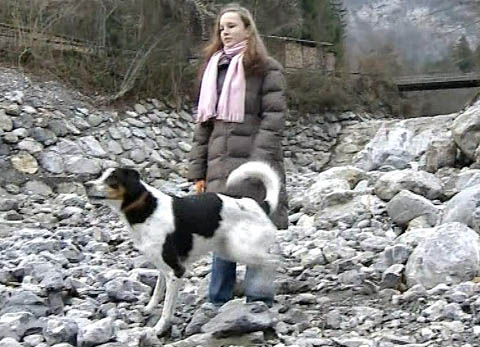 1. Zähle fünf typische Arbeiten einer Hauswirtschaftspraktikerin auf.2. Welches sind Jasmins Arbeitsorte im Altersheim?3. Wie lange dauert Jasmins Lehre, und womit schliesst sie ab?4. Welche Eigenschaften erwartet Jasmins Lehrmeisterin von einer guten Hauswirtschaftspraktikerin?5. Welche Möglichkeiten hat man nach dem Abschluss einer Attestlehre?6. Was mag Jasmin besonders an ihrem Beruf und was nicht?7. Warum unterrichten die Lehrerinnen in der Berufsschule unterschiedliche Themen?8. Konntest du dir Namen von weiteren Attestlehren merken? Wenn ja, welche?9. Was tut Jasmin, wenn sie schwierige Situationen in der Lehre erlebt oder wenn jemand stirbt?10. Wie sieht Jasmins Zukunft nach der Attestlehre aus?1. Zähle fünf typische Arbeiten einer Hauswirtschaftspraktikerin auf.2. Welches sind Jasmins Arbeitsorte im Altersheim?3. Wie lange dauert Jasmins Lehre, und womit schliesst sie ab?4. Welche Eigenschaften erwartet Jasmins Lehrmeisterin von einer guten Hauswirtschaftspraktikerin?5. Welche Möglichkeiten hat man nach dem Abschluss einer Attestlehre?6. Was mag Jasmin besonders an ihrem Beruf und was nicht?7. Warum unterrichten die Lehrerinnen in der Berufsschule unterschiedliche Themen?8. Konntest du dir Namen von weiteren Attestlehren merken? Wenn ja, welche?9. Was tut Jasmin, wenn sie schwierige Situationen in der Lehre erlebt oder wenn jemand stirbt?10. Wie sieht Jasmins Zukunft nach der Attestlehre aus?1. Zähle fünf typische Arbeiten einer Hauswirtschaftspraktikerin auf.2. Welches sind Jasmins Arbeitsorte im Altersheim?3. Wie lange dauert Jasmins Lehre, und womit schliesst sie ab?4. Welche Eigenschaften erwartet Jasmins Lehrmeisterin von einer guten Hauswirtschaftspraktikerin?5. Welche Möglichkeiten hat man nach dem Abschluss einer Attestlehre?6. Was mag Jasmin besonders an ihrem Beruf und was nicht?7. Warum unterrichten die Lehrerinnen in der Berufsschule unterschiedliche Themen?8. Konntest du dir Namen von weiteren Attestlehren merken? Wenn ja, welche?9. Was tut Jasmin, wenn sie schwierige Situationen in der Lehre erlebt oder wenn jemand stirbt?10. Wie sieht Jasmins Zukunft nach der Attestlehre aus?1. Zähle fünf typische Arbeiten einer Hauswirtschaftspraktikerin auf.2. Welches sind Jasmins Arbeitsorte im Altersheim?3. Wie lange dauert Jasmins Lehre, und womit schliesst sie ab?4. Welche Eigenschaften erwartet Jasmins Lehrmeisterin von einer guten Hauswirtschaftspraktikerin?5. Welche Möglichkeiten hat man nach dem Abschluss einer Attestlehre?6. Was mag Jasmin besonders an ihrem Beruf und was nicht?7. Warum unterrichten die Lehrerinnen in der Berufsschule unterschiedliche Themen?8. Konntest du dir Namen von weiteren Attestlehren merken? Wenn ja, welche?9. Was tut Jasmin, wenn sie schwierige Situationen in der Lehre erlebt oder wenn jemand stirbt?10. Wie sieht Jasmins Zukunft nach der Attestlehre aus?1. Zähle fünf typische Arbeiten einer Hauswirtschaftspraktikerin auf.2. Welches sind Jasmins Arbeitsorte im Altersheim?3. Wie lange dauert Jasmins Lehre, und womit schliesst sie ab?4. Welche Eigenschaften erwartet Jasmins Lehrmeisterin von einer guten Hauswirtschaftspraktikerin?5. Welche Möglichkeiten hat man nach dem Abschluss einer Attestlehre?6. Was mag Jasmin besonders an ihrem Beruf und was nicht?7. Warum unterrichten die Lehrerinnen in der Berufsschule unterschiedliche Themen?8. Konntest du dir Namen von weiteren Attestlehren merken? Wenn ja, welche?9. Was tut Jasmin, wenn sie schwierige Situationen in der Lehre erlebt oder wenn jemand stirbt?10. Wie sieht Jasmins Zukunft nach der Attestlehre aus?1. Zähle fünf typische Arbeiten einer Hauswirtschaftspraktikerin auf.2. Welches sind Jasmins Arbeitsorte im Altersheim?3. Wie lange dauert Jasmins Lehre, und womit schliesst sie ab?4. Welche Eigenschaften erwartet Jasmins Lehrmeisterin von einer guten Hauswirtschaftspraktikerin?5. Welche Möglichkeiten hat man nach dem Abschluss einer Attestlehre?6. Was mag Jasmin besonders an ihrem Beruf und was nicht?7. Warum unterrichten die Lehrerinnen in der Berufsschule unterschiedliche Themen?8. Konntest du dir Namen von weiteren Attestlehren merken? Wenn ja, welche?9. Was tut Jasmin, wenn sie schwierige Situationen in der Lehre erlebt oder wenn jemand stirbt?10. Wie sieht Jasmins Zukunft nach der Attestlehre aus?1. Zähle fünf typische Arbeiten einer Hauswirtschaftspraktikerin auf.2. Welches sind Jasmins Arbeitsorte im Altersheim?3. Wie lange dauert Jasmins Lehre, und womit schliesst sie ab?4. Welche Eigenschaften erwartet Jasmins Lehrmeisterin von einer guten Hauswirtschaftspraktikerin?5. Welche Möglichkeiten hat man nach dem Abschluss einer Attestlehre?6. Was mag Jasmin besonders an ihrem Beruf und was nicht?7. Warum unterrichten die Lehrerinnen in der Berufsschule unterschiedliche Themen?8. Konntest du dir Namen von weiteren Attestlehren merken? Wenn ja, welche?9. Was tut Jasmin, wenn sie schwierige Situationen in der Lehre erlebt oder wenn jemand stirbt?10. Wie sieht Jasmins Zukunft nach der Attestlehre aus?1. Zähle fünf typische Arbeiten einer Hauswirtschaftspraktikerin auf.2. Welches sind Jasmins Arbeitsorte im Altersheim?3. Wie lange dauert Jasmins Lehre, und womit schliesst sie ab?4. Welche Eigenschaften erwartet Jasmins Lehrmeisterin von einer guten Hauswirtschaftspraktikerin?5. Welche Möglichkeiten hat man nach dem Abschluss einer Attestlehre?6. Was mag Jasmin besonders an ihrem Beruf und was nicht?7. Warum unterrichten die Lehrerinnen in der Berufsschule unterschiedliche Themen?8. Konntest du dir Namen von weiteren Attestlehren merken? Wenn ja, welche?9. Was tut Jasmin, wenn sie schwierige Situationen in der Lehre erlebt oder wenn jemand stirbt?10. Wie sieht Jasmins Zukunft nach der Attestlehre aus?1. Zähle fünf typische Arbeiten einer Hauswirtschaftspraktikerin auf.2. Welches sind Jasmins Arbeitsorte im Altersheim?3. Wie lange dauert Jasmins Lehre, und womit schliesst sie ab?4. Welche Eigenschaften erwartet Jasmins Lehrmeisterin von einer guten Hauswirtschaftspraktikerin?5. Welche Möglichkeiten hat man nach dem Abschluss einer Attestlehre?6. Was mag Jasmin besonders an ihrem Beruf und was nicht?7. Warum unterrichten die Lehrerinnen in der Berufsschule unterschiedliche Themen?8. Konntest du dir Namen von weiteren Attestlehren merken? Wenn ja, welche?9. Was tut Jasmin, wenn sie schwierige Situationen in der Lehre erlebt oder wenn jemand stirbt?10. Wie sieht Jasmins Zukunft nach der Attestlehre aus?1. Zähle fünf typische Arbeiten einer Hauswirtschaftspraktikerin auf.2. Welches sind Jasmins Arbeitsorte im Altersheim?3. Wie lange dauert Jasmins Lehre, und womit schliesst sie ab?4. Welche Eigenschaften erwartet Jasmins Lehrmeisterin von einer guten Hauswirtschaftspraktikerin?5. Welche Möglichkeiten hat man nach dem Abschluss einer Attestlehre?6. Was mag Jasmin besonders an ihrem Beruf und was nicht?7. Warum unterrichten die Lehrerinnen in der Berufsschule unterschiedliche Themen?8. Konntest du dir Namen von weiteren Attestlehren merken? Wenn ja, welche?9. Was tut Jasmin, wenn sie schwierige Situationen in der Lehre erlebt oder wenn jemand stirbt?10. Wie sieht Jasmins Zukunft nach der Attestlehre aus?1. Zähle fünf typische Arbeiten einer Hauswirtschaftspraktikerin auf.2. Welches sind Jasmins Arbeitsorte im Altersheim?3. Wie lange dauert Jasmins Lehre, und womit schliesst sie ab?4. Welche Eigenschaften erwartet Jasmins Lehrmeisterin von einer guten Hauswirtschaftspraktikerin?5. Welche Möglichkeiten hat man nach dem Abschluss einer Attestlehre?6. Was mag Jasmin besonders an ihrem Beruf und was nicht?7. Warum unterrichten die Lehrerinnen in der Berufsschule unterschiedliche Themen?8. Konntest du dir Namen von weiteren Attestlehren merken? Wenn ja, welche?9. Was tut Jasmin, wenn sie schwierige Situationen in der Lehre erlebt oder wenn jemand stirbt?10. Wie sieht Jasmins Zukunft nach der Attestlehre aus?1. Zähle fünf typische Arbeiten einer Hauswirtschaftspraktikerin auf.2. Welches sind Jasmins Arbeitsorte im Altersheim?3. Wie lange dauert Jasmins Lehre, und womit schliesst sie ab?4. Welche Eigenschaften erwartet Jasmins Lehrmeisterin von einer guten Hauswirtschaftspraktikerin?5. Welche Möglichkeiten hat man nach dem Abschluss einer Attestlehre?6. Was mag Jasmin besonders an ihrem Beruf und was nicht?7. Warum unterrichten die Lehrerinnen in der Berufsschule unterschiedliche Themen?8. Konntest du dir Namen von weiteren Attestlehren merken? Wenn ja, welche?9. Was tut Jasmin, wenn sie schwierige Situationen in der Lehre erlebt oder wenn jemand stirbt?10. Wie sieht Jasmins Zukunft nach der Attestlehre aus?1. Zähle fünf typische Arbeiten einer Hauswirtschaftspraktikerin auf.2. Welches sind Jasmins Arbeitsorte im Altersheim?3. Wie lange dauert Jasmins Lehre, und womit schliesst sie ab?4. Welche Eigenschaften erwartet Jasmins Lehrmeisterin von einer guten Hauswirtschaftspraktikerin?5. Welche Möglichkeiten hat man nach dem Abschluss einer Attestlehre?6. Was mag Jasmin besonders an ihrem Beruf und was nicht?7. Warum unterrichten die Lehrerinnen in der Berufsschule unterschiedliche Themen?8. Konntest du dir Namen von weiteren Attestlehren merken? Wenn ja, welche?9. Was tut Jasmin, wenn sie schwierige Situationen in der Lehre erlebt oder wenn jemand stirbt?10. Wie sieht Jasmins Zukunft nach der Attestlehre aus?1. Zähle fünf typische Arbeiten einer Hauswirtschaftspraktikerin auf.2. Welches sind Jasmins Arbeitsorte im Altersheim?3. Wie lange dauert Jasmins Lehre, und womit schliesst sie ab?4. Welche Eigenschaften erwartet Jasmins Lehrmeisterin von einer guten Hauswirtschaftspraktikerin?5. Welche Möglichkeiten hat man nach dem Abschluss einer Attestlehre?6. Was mag Jasmin besonders an ihrem Beruf und was nicht?7. Warum unterrichten die Lehrerinnen in der Berufsschule unterschiedliche Themen?8. Konntest du dir Namen von weiteren Attestlehren merken? Wenn ja, welche?9. Was tut Jasmin, wenn sie schwierige Situationen in der Lehre erlebt oder wenn jemand stirbt?10. Wie sieht Jasmins Zukunft nach der Attestlehre aus?1. Zähle fünf typische Arbeiten einer Hauswirtschaftspraktikerin auf.2. Welches sind Jasmins Arbeitsorte im Altersheim?3. Wie lange dauert Jasmins Lehre, und womit schliesst sie ab?4. Welche Eigenschaften erwartet Jasmins Lehrmeisterin von einer guten Hauswirtschaftspraktikerin?5. Welche Möglichkeiten hat man nach dem Abschluss einer Attestlehre?6. Was mag Jasmin besonders an ihrem Beruf und was nicht?7. Warum unterrichten die Lehrerinnen in der Berufsschule unterschiedliche Themen?8. Konntest du dir Namen von weiteren Attestlehren merken? Wenn ja, welche?9. Was tut Jasmin, wenn sie schwierige Situationen in der Lehre erlebt oder wenn jemand stirbt?10. Wie sieht Jasmins Zukunft nach der Attestlehre aus?1. Zähle fünf typische Arbeiten einer Hauswirtschaftspraktikerin auf.2. Welches sind Jasmins Arbeitsorte im Altersheim?3. Wie lange dauert Jasmins Lehre, und womit schliesst sie ab?4. Welche Eigenschaften erwartet Jasmins Lehrmeisterin von einer guten Hauswirtschaftspraktikerin?5. Welche Möglichkeiten hat man nach dem Abschluss einer Attestlehre?6. Was mag Jasmin besonders an ihrem Beruf und was nicht?7. Warum unterrichten die Lehrerinnen in der Berufsschule unterschiedliche Themen?8. Konntest du dir Namen von weiteren Attestlehren merken? Wenn ja, welche?9. Was tut Jasmin, wenn sie schwierige Situationen in der Lehre erlebt oder wenn jemand stirbt?10. Wie sieht Jasmins Zukunft nach der Attestlehre aus?1. Zähle fünf typische Arbeiten einer Hauswirtschaftspraktikerin auf.2. Welches sind Jasmins Arbeitsorte im Altersheim?3. Wie lange dauert Jasmins Lehre, und womit schliesst sie ab?4. Welche Eigenschaften erwartet Jasmins Lehrmeisterin von einer guten Hauswirtschaftspraktikerin?5. Welche Möglichkeiten hat man nach dem Abschluss einer Attestlehre?6. Was mag Jasmin besonders an ihrem Beruf und was nicht?7. Warum unterrichten die Lehrerinnen in der Berufsschule unterschiedliche Themen?8. Konntest du dir Namen von weiteren Attestlehren merken? Wenn ja, welche?9. Was tut Jasmin, wenn sie schwierige Situationen in der Lehre erlebt oder wenn jemand stirbt?10. Wie sieht Jasmins Zukunft nach der Attestlehre aus?1. Zähle fünf typische Arbeiten einer Hauswirtschaftspraktikerin auf.2. Welches sind Jasmins Arbeitsorte im Altersheim?3. Wie lange dauert Jasmins Lehre, und womit schliesst sie ab?4. Welche Eigenschaften erwartet Jasmins Lehrmeisterin von einer guten Hauswirtschaftspraktikerin?5. Welche Möglichkeiten hat man nach dem Abschluss einer Attestlehre?6. Was mag Jasmin besonders an ihrem Beruf und was nicht?7. Warum unterrichten die Lehrerinnen in der Berufsschule unterschiedliche Themen?8. Konntest du dir Namen von weiteren Attestlehren merken? Wenn ja, welche?9. Was tut Jasmin, wenn sie schwierige Situationen in der Lehre erlebt oder wenn jemand stirbt?10. Wie sieht Jasmins Zukunft nach der Attestlehre aus?1. Zähle fünf typische Arbeiten einer Hauswirtschaftspraktikerin auf.2. Welches sind Jasmins Arbeitsorte im Altersheim?3. Wie lange dauert Jasmins Lehre, und womit schliesst sie ab?4. Welche Eigenschaften erwartet Jasmins Lehrmeisterin von einer guten Hauswirtschaftspraktikerin?5. Welche Möglichkeiten hat man nach dem Abschluss einer Attestlehre?6. Was mag Jasmin besonders an ihrem Beruf und was nicht?7. Warum unterrichten die Lehrerinnen in der Berufsschule unterschiedliche Themen?8. Konntest du dir Namen von weiteren Attestlehren merken? Wenn ja, welche?9. Was tut Jasmin, wenn sie schwierige Situationen in der Lehre erlebt oder wenn jemand stirbt?10. Wie sieht Jasmins Zukunft nach der Attestlehre aus?1. Zähle fünf typische Arbeiten einer Hauswirtschaftspraktikerin auf.2. Welches sind Jasmins Arbeitsorte im Altersheim?3. Wie lange dauert Jasmins Lehre, und womit schliesst sie ab?4. Welche Eigenschaften erwartet Jasmins Lehrmeisterin von einer guten Hauswirtschaftspraktikerin?5. Welche Möglichkeiten hat man nach dem Abschluss einer Attestlehre?6. Was mag Jasmin besonders an ihrem Beruf und was nicht?7. Warum unterrichten die Lehrerinnen in der Berufsschule unterschiedliche Themen?8. Konntest du dir Namen von weiteren Attestlehren merken? Wenn ja, welche?9. Was tut Jasmin, wenn sie schwierige Situationen in der Lehre erlebt oder wenn jemand stirbt?10. Wie sieht Jasmins Zukunft nach der Attestlehre aus?1. Zähle fünf typische Arbeiten einer Hauswirtschaftspraktikerin auf.2. Welches sind Jasmins Arbeitsorte im Altersheim?3. Wie lange dauert Jasmins Lehre, und womit schliesst sie ab?4. Welche Eigenschaften erwartet Jasmins Lehrmeisterin von einer guten Hauswirtschaftspraktikerin?5. Welche Möglichkeiten hat man nach dem Abschluss einer Attestlehre?6. Was mag Jasmin besonders an ihrem Beruf und was nicht?7. Warum unterrichten die Lehrerinnen in der Berufsschule unterschiedliche Themen?8. Konntest du dir Namen von weiteren Attestlehren merken? Wenn ja, welche?9. Was tut Jasmin, wenn sie schwierige Situationen in der Lehre erlebt oder wenn jemand stirbt?10. Wie sieht Jasmins Zukunft nach der Attestlehre aus?1. Zähle fünf typische Arbeiten einer Hauswirtschaftspraktikerin auf.2. Welches sind Jasmins Arbeitsorte im Altersheim?3. Wie lange dauert Jasmins Lehre, und womit schliesst sie ab?4. Welche Eigenschaften erwartet Jasmins Lehrmeisterin von einer guten Hauswirtschaftspraktikerin?5. Welche Möglichkeiten hat man nach dem Abschluss einer Attestlehre?6. Was mag Jasmin besonders an ihrem Beruf und was nicht?7. Warum unterrichten die Lehrerinnen in der Berufsschule unterschiedliche Themen?8. Konntest du dir Namen von weiteren Attestlehren merken? Wenn ja, welche?9. Was tut Jasmin, wenn sie schwierige Situationen in der Lehre erlebt oder wenn jemand stirbt?10. Wie sieht Jasmins Zukunft nach der Attestlehre aus?1. Zähle fünf typische Arbeiten einer Hauswirtschaftspraktikerin auf.2. Welches sind Jasmins Arbeitsorte im Altersheim?3. Wie lange dauert Jasmins Lehre, und womit schliesst sie ab?4. Welche Eigenschaften erwartet Jasmins Lehrmeisterin von einer guten Hauswirtschaftspraktikerin?5. Welche Möglichkeiten hat man nach dem Abschluss einer Attestlehre?6. Was mag Jasmin besonders an ihrem Beruf und was nicht?7. Warum unterrichten die Lehrerinnen in der Berufsschule unterschiedliche Themen?8. Konntest du dir Namen von weiteren Attestlehren merken? Wenn ja, welche?9. Was tut Jasmin, wenn sie schwierige Situationen in der Lehre erlebt oder wenn jemand stirbt?10. Wie sieht Jasmins Zukunft nach der Attestlehre aus?1. Zähle fünf typische Arbeiten einer Hauswirtschaftspraktikerin auf.2. Welches sind Jasmins Arbeitsorte im Altersheim?3. Wie lange dauert Jasmins Lehre, und womit schliesst sie ab?4. Welche Eigenschaften erwartet Jasmins Lehrmeisterin von einer guten Hauswirtschaftspraktikerin?5. Welche Möglichkeiten hat man nach dem Abschluss einer Attestlehre?6. Was mag Jasmin besonders an ihrem Beruf und was nicht?7. Warum unterrichten die Lehrerinnen in der Berufsschule unterschiedliche Themen?8. Konntest du dir Namen von weiteren Attestlehren merken? Wenn ja, welche?9. Was tut Jasmin, wenn sie schwierige Situationen in der Lehre erlebt oder wenn jemand stirbt?10. Wie sieht Jasmins Zukunft nach der Attestlehre aus?1. Zähle fünf typische Arbeiten einer Hauswirtschaftspraktikerin auf.2. Welches sind Jasmins Arbeitsorte im Altersheim?3. Wie lange dauert Jasmins Lehre, und womit schliesst sie ab?4. Welche Eigenschaften erwartet Jasmins Lehrmeisterin von einer guten Hauswirtschaftspraktikerin?5. Welche Möglichkeiten hat man nach dem Abschluss einer Attestlehre?6. Was mag Jasmin besonders an ihrem Beruf und was nicht?7. Warum unterrichten die Lehrerinnen in der Berufsschule unterschiedliche Themen?8. Konntest du dir Namen von weiteren Attestlehren merken? Wenn ja, welche?9. Was tut Jasmin, wenn sie schwierige Situationen in der Lehre erlebt oder wenn jemand stirbt?10. Wie sieht Jasmins Zukunft nach der Attestlehre aus?1. Zähle fünf typische Arbeiten einer Hauswirtschaftspraktikerin auf.2. Welches sind Jasmins Arbeitsorte im Altersheim?3. Wie lange dauert Jasmins Lehre, und womit schliesst sie ab?4. Welche Eigenschaften erwartet Jasmins Lehrmeisterin von einer guten Hauswirtschaftspraktikerin?5. Welche Möglichkeiten hat man nach dem Abschluss einer Attestlehre?6. Was mag Jasmin besonders an ihrem Beruf und was nicht?7. Warum unterrichten die Lehrerinnen in der Berufsschule unterschiedliche Themen?8. Konntest du dir Namen von weiteren Attestlehren merken? Wenn ja, welche?9. Was tut Jasmin, wenn sie schwierige Situationen in der Lehre erlebt oder wenn jemand stirbt?10. Wie sieht Jasmins Zukunft nach der Attestlehre aus?1. Zähle fünf typische Arbeiten einer Hauswirtschaftspraktikerin auf.2. Welches sind Jasmins Arbeitsorte im Altersheim?3. Wie lange dauert Jasmins Lehre, und womit schliesst sie ab?4. Welche Eigenschaften erwartet Jasmins Lehrmeisterin von einer guten Hauswirtschaftspraktikerin?5. Welche Möglichkeiten hat man nach dem Abschluss einer Attestlehre?6. Was mag Jasmin besonders an ihrem Beruf und was nicht?7. Warum unterrichten die Lehrerinnen in der Berufsschule unterschiedliche Themen?8. Konntest du dir Namen von weiteren Attestlehren merken? Wenn ja, welche?9. Was tut Jasmin, wenn sie schwierige Situationen in der Lehre erlebt oder wenn jemand stirbt?10. Wie sieht Jasmins Zukunft nach der Attestlehre aus?1. Zähle fünf typische Arbeiten einer Hauswirtschaftspraktikerin auf.2. Welches sind Jasmins Arbeitsorte im Altersheim?3. Wie lange dauert Jasmins Lehre, und womit schliesst sie ab?4. Welche Eigenschaften erwartet Jasmins Lehrmeisterin von einer guten Hauswirtschaftspraktikerin?5. Welche Möglichkeiten hat man nach dem Abschluss einer Attestlehre?6. Was mag Jasmin besonders an ihrem Beruf und was nicht?7. Warum unterrichten die Lehrerinnen in der Berufsschule unterschiedliche Themen?8. Konntest du dir Namen von weiteren Attestlehren merken? Wenn ja, welche?9. Was tut Jasmin, wenn sie schwierige Situationen in der Lehre erlebt oder wenn jemand stirbt?10. Wie sieht Jasmins Zukunft nach der Attestlehre aus?1. Zähle fünf typische Arbeiten einer Hauswirtschaftspraktikerin auf.2. Welches sind Jasmins Arbeitsorte im Altersheim?3. Wie lange dauert Jasmins Lehre, und womit schliesst sie ab?4. Welche Eigenschaften erwartet Jasmins Lehrmeisterin von einer guten Hauswirtschaftspraktikerin?5. Welche Möglichkeiten hat man nach dem Abschluss einer Attestlehre?6. Was mag Jasmin besonders an ihrem Beruf und was nicht?7. Warum unterrichten die Lehrerinnen in der Berufsschule unterschiedliche Themen?8. Konntest du dir Namen von weiteren Attestlehren merken? Wenn ja, welche?9. Was tut Jasmin, wenn sie schwierige Situationen in der Lehre erlebt oder wenn jemand stirbt?10. Wie sieht Jasmins Zukunft nach der Attestlehre aus?1. Zähle fünf typische Arbeiten einer Hauswirtschaftspraktikerin auf.2. Welches sind Jasmins Arbeitsorte im Altersheim?3. Wie lange dauert Jasmins Lehre, und womit schliesst sie ab?4. Welche Eigenschaften erwartet Jasmins Lehrmeisterin von einer guten Hauswirtschaftspraktikerin?5. Welche Möglichkeiten hat man nach dem Abschluss einer Attestlehre?6. Was mag Jasmin besonders an ihrem Beruf und was nicht?7. Warum unterrichten die Lehrerinnen in der Berufsschule unterschiedliche Themen?8. Konntest du dir Namen von weiteren Attestlehren merken? Wenn ja, welche?9. Was tut Jasmin, wenn sie schwierige Situationen in der Lehre erlebt oder wenn jemand stirbt?10. Wie sieht Jasmins Zukunft nach der Attestlehre aus?1. Zähle fünf typische Arbeiten einer Hauswirtschaftspraktikerin auf.2. Welches sind Jasmins Arbeitsorte im Altersheim?3. Wie lange dauert Jasmins Lehre, und womit schliesst sie ab?4. Welche Eigenschaften erwartet Jasmins Lehrmeisterin von einer guten Hauswirtschaftspraktikerin?5. Welche Möglichkeiten hat man nach dem Abschluss einer Attestlehre?6. Was mag Jasmin besonders an ihrem Beruf und was nicht?7. Warum unterrichten die Lehrerinnen in der Berufsschule unterschiedliche Themen?8. Konntest du dir Namen von weiteren Attestlehren merken? Wenn ja, welche?9. Was tut Jasmin, wenn sie schwierige Situationen in der Lehre erlebt oder wenn jemand stirbt?10. Wie sieht Jasmins Zukunft nach der Attestlehre aus?1. Zähle fünf typische Arbeiten einer Hauswirtschaftspraktikerin auf.2. Welches sind Jasmins Arbeitsorte im Altersheim?3. Wie lange dauert Jasmins Lehre, und womit schliesst sie ab?4. Welche Eigenschaften erwartet Jasmins Lehrmeisterin von einer guten Hauswirtschaftspraktikerin?5. Welche Möglichkeiten hat man nach dem Abschluss einer Attestlehre?6. Was mag Jasmin besonders an ihrem Beruf und was nicht?7. Warum unterrichten die Lehrerinnen in der Berufsschule unterschiedliche Themen?8. Konntest du dir Namen von weiteren Attestlehren merken? Wenn ja, welche?9. Was tut Jasmin, wenn sie schwierige Situationen in der Lehre erlebt oder wenn jemand stirbt?10. Wie sieht Jasmins Zukunft nach der Attestlehre aus?1. Zähle fünf typische Arbeiten einer Hauswirtschaftspraktikerin auf.2. Welches sind Jasmins Arbeitsorte im Altersheim?3. Wie lange dauert Jasmins Lehre, und womit schliesst sie ab?4. Welche Eigenschaften erwartet Jasmins Lehrmeisterin von einer guten Hauswirtschaftspraktikerin?5. Welche Möglichkeiten hat man nach dem Abschluss einer Attestlehre?6. Was mag Jasmin besonders an ihrem Beruf und was nicht?7. Warum unterrichten die Lehrerinnen in der Berufsschule unterschiedliche Themen?8. Konntest du dir Namen von weiteren Attestlehren merken? Wenn ja, welche?9. Was tut Jasmin, wenn sie schwierige Situationen in der Lehre erlebt oder wenn jemand stirbt?10. Wie sieht Jasmins Zukunft nach der Attestlehre aus?1. Zähle fünf typische Arbeiten einer Hauswirtschaftspraktikerin auf.2. Welches sind Jasmins Arbeitsorte im Altersheim?3. Wie lange dauert Jasmins Lehre, und womit schliesst sie ab?4. Welche Eigenschaften erwartet Jasmins Lehrmeisterin von einer guten Hauswirtschaftspraktikerin?5. Welche Möglichkeiten hat man nach dem Abschluss einer Attestlehre?6. Was mag Jasmin besonders an ihrem Beruf und was nicht?7. Warum unterrichten die Lehrerinnen in der Berufsschule unterschiedliche Themen?8. Konntest du dir Namen von weiteren Attestlehren merken? Wenn ja, welche?9. Was tut Jasmin, wenn sie schwierige Situationen in der Lehre erlebt oder wenn jemand stirbt?10. Wie sieht Jasmins Zukunft nach der Attestlehre aus?1. Zähle fünf typische Arbeiten einer Hauswirtschaftspraktikerin auf.2. Welches sind Jasmins Arbeitsorte im Altersheim?3. Wie lange dauert Jasmins Lehre, und womit schliesst sie ab?4. Welche Eigenschaften erwartet Jasmins Lehrmeisterin von einer guten Hauswirtschaftspraktikerin?5. Welche Möglichkeiten hat man nach dem Abschluss einer Attestlehre?6. Was mag Jasmin besonders an ihrem Beruf und was nicht?7. Warum unterrichten die Lehrerinnen in der Berufsschule unterschiedliche Themen?8. Konntest du dir Namen von weiteren Attestlehren merken? Wenn ja, welche?9. Was tut Jasmin, wenn sie schwierige Situationen in der Lehre erlebt oder wenn jemand stirbt?10. Wie sieht Jasmins Zukunft nach der Attestlehre aus?1. Zähle fünf typische Arbeiten einer Hauswirtschaftspraktikerin auf.2. Welches sind Jasmins Arbeitsorte im Altersheim?3. Wie lange dauert Jasmins Lehre, und womit schliesst sie ab?4. Welche Eigenschaften erwartet Jasmins Lehrmeisterin von einer guten Hauswirtschaftspraktikerin?5. Welche Möglichkeiten hat man nach dem Abschluss einer Attestlehre?6. Was mag Jasmin besonders an ihrem Beruf und was nicht?7. Warum unterrichten die Lehrerinnen in der Berufsschule unterschiedliche Themen?8. Konntest du dir Namen von weiteren Attestlehren merken? Wenn ja, welche?9. Was tut Jasmin, wenn sie schwierige Situationen in der Lehre erlebt oder wenn jemand stirbt?10. Wie sieht Jasmins Zukunft nach der Attestlehre aus?1. Zähle fünf typische Arbeiten einer Hauswirtschaftspraktikerin auf.2. Welches sind Jasmins Arbeitsorte im Altersheim?3. Wie lange dauert Jasmins Lehre, und womit schliesst sie ab?4. Welche Eigenschaften erwartet Jasmins Lehrmeisterin von einer guten Hauswirtschaftspraktikerin?5. Welche Möglichkeiten hat man nach dem Abschluss einer Attestlehre?6. Was mag Jasmin besonders an ihrem Beruf und was nicht?7. Warum unterrichten die Lehrerinnen in der Berufsschule unterschiedliche Themen?8. Konntest du dir Namen von weiteren Attestlehren merken? Wenn ja, welche?9. Was tut Jasmin, wenn sie schwierige Situationen in der Lehre erlebt oder wenn jemand stirbt?10. Wie sieht Jasmins Zukunft nach der Attestlehre aus?1. Zähle fünf typische Arbeiten einer Hauswirtschaftspraktikerin auf.2. Welches sind Jasmins Arbeitsorte im Altersheim?3. Wie lange dauert Jasmins Lehre, und womit schliesst sie ab?4. Welche Eigenschaften erwartet Jasmins Lehrmeisterin von einer guten Hauswirtschaftspraktikerin?5. Welche Möglichkeiten hat man nach dem Abschluss einer Attestlehre?6. Was mag Jasmin besonders an ihrem Beruf und was nicht?7. Warum unterrichten die Lehrerinnen in der Berufsschule unterschiedliche Themen?8. Konntest du dir Namen von weiteren Attestlehren merken? Wenn ja, welche?9. Was tut Jasmin, wenn sie schwierige Situationen in der Lehre erlebt oder wenn jemand stirbt?10. Wie sieht Jasmins Zukunft nach der Attestlehre aus?1. Zähle fünf typische Arbeiten einer Hauswirtschaftspraktikerin auf.2. Welches sind Jasmins Arbeitsorte im Altersheim?3. Wie lange dauert Jasmins Lehre, und womit schliesst sie ab?4. Welche Eigenschaften erwartet Jasmins Lehrmeisterin von einer guten Hauswirtschaftspraktikerin?5. Welche Möglichkeiten hat man nach dem Abschluss einer Attestlehre?6. Was mag Jasmin besonders an ihrem Beruf und was nicht?7. Warum unterrichten die Lehrerinnen in der Berufsschule unterschiedliche Themen?8. Konntest du dir Namen von weiteren Attestlehren merken? Wenn ja, welche?9. Was tut Jasmin, wenn sie schwierige Situationen in der Lehre erlebt oder wenn jemand stirbt?10. Wie sieht Jasmins Zukunft nach der Attestlehre aus?1. Zähle fünf typische Arbeiten einer Hauswirtschaftspraktikerin auf.2. Welches sind Jasmins Arbeitsorte im Altersheim?3. Wie lange dauert Jasmins Lehre, und womit schliesst sie ab?4. Welche Eigenschaften erwartet Jasmins Lehrmeisterin von einer guten Hauswirtschaftspraktikerin?5. Welche Möglichkeiten hat man nach dem Abschluss einer Attestlehre?6. Was mag Jasmin besonders an ihrem Beruf und was nicht?7. Warum unterrichten die Lehrerinnen in der Berufsschule unterschiedliche Themen?8. Konntest du dir Namen von weiteren Attestlehren merken? Wenn ja, welche?9. Was tut Jasmin, wenn sie schwierige Situationen in der Lehre erlebt oder wenn jemand stirbt?10. Wie sieht Jasmins Zukunft nach der Attestlehre aus?1. Zähle fünf typische Arbeiten einer Hauswirtschaftspraktikerin auf.2. Welches sind Jasmins Arbeitsorte im Altersheim?3. Wie lange dauert Jasmins Lehre, und womit schliesst sie ab?4. Welche Eigenschaften erwartet Jasmins Lehrmeisterin von einer guten Hauswirtschaftspraktikerin?5. Welche Möglichkeiten hat man nach dem Abschluss einer Attestlehre?6. Was mag Jasmin besonders an ihrem Beruf und was nicht?7. Warum unterrichten die Lehrerinnen in der Berufsschule unterschiedliche Themen?8. Konntest du dir Namen von weiteren Attestlehren merken? Wenn ja, welche?9. Was tut Jasmin, wenn sie schwierige Situationen in der Lehre erlebt oder wenn jemand stirbt?10. Wie sieht Jasmins Zukunft nach der Attestlehre aus?1. Zähle fünf typische Arbeiten einer Hauswirtschaftspraktikerin auf.2. Welches sind Jasmins Arbeitsorte im Altersheim?3. Wie lange dauert Jasmins Lehre, und womit schliesst sie ab?4. Welche Eigenschaften erwartet Jasmins Lehrmeisterin von einer guten Hauswirtschaftspraktikerin?5. Welche Möglichkeiten hat man nach dem Abschluss einer Attestlehre?6. Was mag Jasmin besonders an ihrem Beruf und was nicht?7. Warum unterrichten die Lehrerinnen in der Berufsschule unterschiedliche Themen?8. Konntest du dir Namen von weiteren Attestlehren merken? Wenn ja, welche?9. Was tut Jasmin, wenn sie schwierige Situationen in der Lehre erlebt oder wenn jemand stirbt?10. Wie sieht Jasmins Zukunft nach der Attestlehre aus?1. Zähle fünf typische Arbeiten einer Hauswirtschaftspraktikerin auf.2. Welches sind Jasmins Arbeitsorte im Altersheim?3. Wie lange dauert Jasmins Lehre, und womit schliesst sie ab?4. Welche Eigenschaften erwartet Jasmins Lehrmeisterin von einer guten Hauswirtschaftspraktikerin?5. Welche Möglichkeiten hat man nach dem Abschluss einer Attestlehre?6. Was mag Jasmin besonders an ihrem Beruf und was nicht?7. Warum unterrichten die Lehrerinnen in der Berufsschule unterschiedliche Themen?8. Konntest du dir Namen von weiteren Attestlehren merken? Wenn ja, welche?9. Was tut Jasmin, wenn sie schwierige Situationen in der Lehre erlebt oder wenn jemand stirbt?10. Wie sieht Jasmins Zukunft nach der Attestlehre aus?1. Zähle fünf typische Arbeiten einer Hauswirtschaftspraktikerin auf.2. Welches sind Jasmins Arbeitsorte im Altersheim?3. Wie lange dauert Jasmins Lehre, und womit schliesst sie ab?4. Welche Eigenschaften erwartet Jasmins Lehrmeisterin von einer guten Hauswirtschaftspraktikerin?5. Welche Möglichkeiten hat man nach dem Abschluss einer Attestlehre?6. Was mag Jasmin besonders an ihrem Beruf und was nicht?7. Warum unterrichten die Lehrerinnen in der Berufsschule unterschiedliche Themen?8. Konntest du dir Namen von weiteren Attestlehren merken? Wenn ja, welche?9. Was tut Jasmin, wenn sie schwierige Situationen in der Lehre erlebt oder wenn jemand stirbt?10. Wie sieht Jasmins Zukunft nach der Attestlehre aus?1. Zähle fünf typische Arbeiten einer Hauswirtschaftspraktikerin auf.2. Welches sind Jasmins Arbeitsorte im Altersheim?3. Wie lange dauert Jasmins Lehre, und womit schliesst sie ab?4. Welche Eigenschaften erwartet Jasmins Lehrmeisterin von einer guten Hauswirtschaftspraktikerin?5. Welche Möglichkeiten hat man nach dem Abschluss einer Attestlehre?6. Was mag Jasmin besonders an ihrem Beruf und was nicht?7. Warum unterrichten die Lehrerinnen in der Berufsschule unterschiedliche Themen?8. Konntest du dir Namen von weiteren Attestlehren merken? Wenn ja, welche?9. Was tut Jasmin, wenn sie schwierige Situationen in der Lehre erlebt oder wenn jemand stirbt?10. Wie sieht Jasmins Zukunft nach der Attestlehre aus?1. Zähle fünf typische Arbeiten einer Hauswirtschaftspraktikerin auf.2. Welches sind Jasmins Arbeitsorte im Altersheim?3. Wie lange dauert Jasmins Lehre, und womit schliesst sie ab?4. Welche Eigenschaften erwartet Jasmins Lehrmeisterin von einer guten Hauswirtschaftspraktikerin?5. Welche Möglichkeiten hat man nach dem Abschluss einer Attestlehre?6. Was mag Jasmin besonders an ihrem Beruf und was nicht?7. Warum unterrichten die Lehrerinnen in der Berufsschule unterschiedliche Themen?8. Konntest du dir Namen von weiteren Attestlehren merken? Wenn ja, welche?9. Was tut Jasmin, wenn sie schwierige Situationen in der Lehre erlebt oder wenn jemand stirbt?10. Wie sieht Jasmins Zukunft nach der Attestlehre aus?1. Zähle fünf typische Arbeiten einer Hauswirtschaftspraktikerin auf.2. Welches sind Jasmins Arbeitsorte im Altersheim?3. Wie lange dauert Jasmins Lehre, und womit schliesst sie ab?4. Welche Eigenschaften erwartet Jasmins Lehrmeisterin von einer guten Hauswirtschaftspraktikerin?5. Welche Möglichkeiten hat man nach dem Abschluss einer Attestlehre?6. Was mag Jasmin besonders an ihrem Beruf und was nicht?7. Warum unterrichten die Lehrerinnen in der Berufsschule unterschiedliche Themen?8. Konntest du dir Namen von weiteren Attestlehren merken? Wenn ja, welche?9. Was tut Jasmin, wenn sie schwierige Situationen in der Lehre erlebt oder wenn jemand stirbt?10. Wie sieht Jasmins Zukunft nach der Attestlehre aus?1. Zähle fünf typische Arbeiten einer Hauswirtschaftspraktikerin auf.2. Welches sind Jasmins Arbeitsorte im Altersheim?3. Wie lange dauert Jasmins Lehre, und womit schliesst sie ab?4. Welche Eigenschaften erwartet Jasmins Lehrmeisterin von einer guten Hauswirtschaftspraktikerin?5. Welche Möglichkeiten hat man nach dem Abschluss einer Attestlehre?6. Was mag Jasmin besonders an ihrem Beruf und was nicht?7. Warum unterrichten die Lehrerinnen in der Berufsschule unterschiedliche Themen?8. Konntest du dir Namen von weiteren Attestlehren merken? Wenn ja, welche?9. Was tut Jasmin, wenn sie schwierige Situationen in der Lehre erlebt oder wenn jemand stirbt?10. Wie sieht Jasmins Zukunft nach der Attestlehre aus?1. Zähle fünf typische Arbeiten einer Hauswirtschaftspraktikerin auf.2. Welches sind Jasmins Arbeitsorte im Altersheim?3. Wie lange dauert Jasmins Lehre, und womit schliesst sie ab?4. Welche Eigenschaften erwartet Jasmins Lehrmeisterin von einer guten Hauswirtschaftspraktikerin?5. Welche Möglichkeiten hat man nach dem Abschluss einer Attestlehre?6. Was mag Jasmin besonders an ihrem Beruf und was nicht?7. Warum unterrichten die Lehrerinnen in der Berufsschule unterschiedliche Themen?8. Konntest du dir Namen von weiteren Attestlehren merken? Wenn ja, welche?9. Was tut Jasmin, wenn sie schwierige Situationen in der Lehre erlebt oder wenn jemand stirbt?10. Wie sieht Jasmins Zukunft nach der Attestlehre aus?1. Zähle fünf typische Arbeiten einer Hauswirtschaftspraktikerin auf.2. Welches sind Jasmins Arbeitsorte im Altersheim?3. Wie lange dauert Jasmins Lehre, und womit schliesst sie ab?4. Welche Eigenschaften erwartet Jasmins Lehrmeisterin von einer guten Hauswirtschaftspraktikerin?5. Welche Möglichkeiten hat man nach dem Abschluss einer Attestlehre?6. Was mag Jasmin besonders an ihrem Beruf und was nicht?7. Warum unterrichten die Lehrerinnen in der Berufsschule unterschiedliche Themen?8. Konntest du dir Namen von weiteren Attestlehren merken? Wenn ja, welche?9. Was tut Jasmin, wenn sie schwierige Situationen in der Lehre erlebt oder wenn jemand stirbt?10. Wie sieht Jasmins Zukunft nach der Attestlehre aus?1. Zähle fünf typische Arbeiten einer Hauswirtschaftspraktikerin auf.2. Welches sind Jasmins Arbeitsorte im Altersheim?3. Wie lange dauert Jasmins Lehre, und womit schliesst sie ab?4. Welche Eigenschaften erwartet Jasmins Lehrmeisterin von einer guten Hauswirtschaftspraktikerin?5. Welche Möglichkeiten hat man nach dem Abschluss einer Attestlehre?6. Was mag Jasmin besonders an ihrem Beruf und was nicht?7. Warum unterrichten die Lehrerinnen in der Berufsschule unterschiedliche Themen?8. Konntest du dir Namen von weiteren Attestlehren merken? Wenn ja, welche?9. Was tut Jasmin, wenn sie schwierige Situationen in der Lehre erlebt oder wenn jemand stirbt?10. Wie sieht Jasmins Zukunft nach der Attestlehre aus?1. Zähle fünf typische Arbeiten einer Hauswirtschaftspraktikerin auf.2. Welches sind Jasmins Arbeitsorte im Altersheim?3. Wie lange dauert Jasmins Lehre, und womit schliesst sie ab?4. Welche Eigenschaften erwartet Jasmins Lehrmeisterin von einer guten Hauswirtschaftspraktikerin?5. Welche Möglichkeiten hat man nach dem Abschluss einer Attestlehre?6. Was mag Jasmin besonders an ihrem Beruf und was nicht?7. Warum unterrichten die Lehrerinnen in der Berufsschule unterschiedliche Themen?8. Konntest du dir Namen von weiteren Attestlehren merken? Wenn ja, welche?9. Was tut Jasmin, wenn sie schwierige Situationen in der Lehre erlebt oder wenn jemand stirbt?10. Wie sieht Jasmins Zukunft nach der Attestlehre aus?1. Zähle fünf typische Arbeiten einer Hauswirtschaftspraktikerin auf.2. Welches sind Jasmins Arbeitsorte im Altersheim?3. Wie lange dauert Jasmins Lehre, und womit schliesst sie ab?4. Welche Eigenschaften erwartet Jasmins Lehrmeisterin von einer guten Hauswirtschaftspraktikerin?5. Welche Möglichkeiten hat man nach dem Abschluss einer Attestlehre?6. Was mag Jasmin besonders an ihrem Beruf und was nicht?7. Warum unterrichten die Lehrerinnen in der Berufsschule unterschiedliche Themen?8. Konntest du dir Namen von weiteren Attestlehren merken? Wenn ja, welche?9. Was tut Jasmin, wenn sie schwierige Situationen in der Lehre erlebt oder wenn jemand stirbt?10. Wie sieht Jasmins Zukunft nach der Attestlehre aus?1. Zähle fünf typische Arbeiten einer Hauswirtschaftspraktikerin auf.2. Welches sind Jasmins Arbeitsorte im Altersheim?3. Wie lange dauert Jasmins Lehre, und womit schliesst sie ab?4. Welche Eigenschaften erwartet Jasmins Lehrmeisterin von einer guten Hauswirtschaftspraktikerin?5. Welche Möglichkeiten hat man nach dem Abschluss einer Attestlehre?6. Was mag Jasmin besonders an ihrem Beruf und was nicht?7. Warum unterrichten die Lehrerinnen in der Berufsschule unterschiedliche Themen?8. Konntest du dir Namen von weiteren Attestlehren merken? Wenn ja, welche?9. Was tut Jasmin, wenn sie schwierige Situationen in der Lehre erlebt oder wenn jemand stirbt?10. Wie sieht Jasmins Zukunft nach der Attestlehre aus?1. Zähle fünf typische Arbeiten einer Hauswirtschaftspraktikerin auf.2. Welches sind Jasmins Arbeitsorte im Altersheim?3. Wie lange dauert Jasmins Lehre, und womit schliesst sie ab?4. Welche Eigenschaften erwartet Jasmins Lehrmeisterin von einer guten Hauswirtschaftspraktikerin?5. Welche Möglichkeiten hat man nach dem Abschluss einer Attestlehre?6. Was mag Jasmin besonders an ihrem Beruf und was nicht?7. Warum unterrichten die Lehrerinnen in der Berufsschule unterschiedliche Themen?8. Konntest du dir Namen von weiteren Attestlehren merken? Wenn ja, welche?9. Was tut Jasmin, wenn sie schwierige Situationen in der Lehre erlebt oder wenn jemand stirbt?10. Wie sieht Jasmins Zukunft nach der Attestlehre aus?1. Zähle fünf typische Arbeiten einer Hauswirtschaftspraktikerin auf.2. Welches sind Jasmins Arbeitsorte im Altersheim?3. Wie lange dauert Jasmins Lehre, und womit schliesst sie ab?4. Welche Eigenschaften erwartet Jasmins Lehrmeisterin von einer guten Hauswirtschaftspraktikerin?5. Welche Möglichkeiten hat man nach dem Abschluss einer Attestlehre?6. Was mag Jasmin besonders an ihrem Beruf und was nicht?7. Warum unterrichten die Lehrerinnen in der Berufsschule unterschiedliche Themen?8. Konntest du dir Namen von weiteren Attestlehren merken? Wenn ja, welche?9. Was tut Jasmin, wenn sie schwierige Situationen in der Lehre erlebt oder wenn jemand stirbt?10. Wie sieht Jasmins Zukunft nach der Attestlehre aus?1. Zähle fünf typische Arbeiten einer Hauswirtschaftspraktikerin auf.2. Welches sind Jasmins Arbeitsorte im Altersheim?3. Wie lange dauert Jasmins Lehre, und womit schliesst sie ab?4. Welche Eigenschaften erwartet Jasmins Lehrmeisterin von einer guten Hauswirtschaftspraktikerin?5. Welche Möglichkeiten hat man nach dem Abschluss einer Attestlehre?6. Was mag Jasmin besonders an ihrem Beruf und was nicht?7. Warum unterrichten die Lehrerinnen in der Berufsschule unterschiedliche Themen?8. Konntest du dir Namen von weiteren Attestlehren merken? Wenn ja, welche?9. Was tut Jasmin, wenn sie schwierige Situationen in der Lehre erlebt oder wenn jemand stirbt?10. Wie sieht Jasmins Zukunft nach der Attestlehre aus?1. Zähle fünf typische Arbeiten einer Hauswirtschaftspraktikerin auf.2. Welches sind Jasmins Arbeitsorte im Altersheim?3. Wie lange dauert Jasmins Lehre, und womit schliesst sie ab?4. Welche Eigenschaften erwartet Jasmins Lehrmeisterin von einer guten Hauswirtschaftspraktikerin?5. Welche Möglichkeiten hat man nach dem Abschluss einer Attestlehre?6. Was mag Jasmin besonders an ihrem Beruf und was nicht?7. Warum unterrichten die Lehrerinnen in der Berufsschule unterschiedliche Themen?8. Konntest du dir Namen von weiteren Attestlehren merken? Wenn ja, welche?9. Was tut Jasmin, wenn sie schwierige Situationen in der Lehre erlebt oder wenn jemand stirbt?10. Wie sieht Jasmins Zukunft nach der Attestlehre aus?1. Zähle fünf typische Arbeiten einer Hauswirtschaftspraktikerin auf.2. Welches sind Jasmins Arbeitsorte im Altersheim?3. Wie lange dauert Jasmins Lehre, und womit schliesst sie ab?4. Welche Eigenschaften erwartet Jasmins Lehrmeisterin von einer guten Hauswirtschaftspraktikerin?5. Welche Möglichkeiten hat man nach dem Abschluss einer Attestlehre?6. Was mag Jasmin besonders an ihrem Beruf und was nicht?7. Warum unterrichten die Lehrerinnen in der Berufsschule unterschiedliche Themen?8. Konntest du dir Namen von weiteren Attestlehren merken? Wenn ja, welche?9. Was tut Jasmin, wenn sie schwierige Situationen in der Lehre erlebt oder wenn jemand stirbt?10. Wie sieht Jasmins Zukunft nach der Attestlehre aus?1. Zähle fünf typische Arbeiten einer Hauswirtschaftspraktikerin auf.2. Welches sind Jasmins Arbeitsorte im Altersheim?3. Wie lange dauert Jasmins Lehre, und womit schliesst sie ab?4. Welche Eigenschaften erwartet Jasmins Lehrmeisterin von einer guten Hauswirtschaftspraktikerin?5. Welche Möglichkeiten hat man nach dem Abschluss einer Attestlehre?6. Was mag Jasmin besonders an ihrem Beruf und was nicht?7. Warum unterrichten die Lehrerinnen in der Berufsschule unterschiedliche Themen?8. Konntest du dir Namen von weiteren Attestlehren merken? Wenn ja, welche?9. Was tut Jasmin, wenn sie schwierige Situationen in der Lehre erlebt oder wenn jemand stirbt?10. Wie sieht Jasmins Zukunft nach der Attestlehre aus?1. Zähle fünf typische Arbeiten einer Hauswirtschaftspraktikerin auf.2. Welches sind Jasmins Arbeitsorte im Altersheim?3. Wie lange dauert Jasmins Lehre, und womit schliesst sie ab?4. Welche Eigenschaften erwartet Jasmins Lehrmeisterin von einer guten Hauswirtschaftspraktikerin?5. Welche Möglichkeiten hat man nach dem Abschluss einer Attestlehre?6. Was mag Jasmin besonders an ihrem Beruf und was nicht?7. Warum unterrichten die Lehrerinnen in der Berufsschule unterschiedliche Themen?8. Konntest du dir Namen von weiteren Attestlehren merken? Wenn ja, welche?9. Was tut Jasmin, wenn sie schwierige Situationen in der Lehre erlebt oder wenn jemand stirbt?10. Wie sieht Jasmins Zukunft nach der Attestlehre aus?1. Zähle fünf typische Arbeiten einer Hauswirtschaftspraktikerin auf.2. Welches sind Jasmins Arbeitsorte im Altersheim?3. Wie lange dauert Jasmins Lehre, und womit schliesst sie ab?4. Welche Eigenschaften erwartet Jasmins Lehrmeisterin von einer guten Hauswirtschaftspraktikerin?5. Welche Möglichkeiten hat man nach dem Abschluss einer Attestlehre?6. Was mag Jasmin besonders an ihrem Beruf und was nicht?7. Warum unterrichten die Lehrerinnen in der Berufsschule unterschiedliche Themen?8. Konntest du dir Namen von weiteren Attestlehren merken? Wenn ja, welche?9. Was tut Jasmin, wenn sie schwierige Situationen in der Lehre erlebt oder wenn jemand stirbt?10. Wie sieht Jasmins Zukunft nach der Attestlehre aus?1. Zähle fünf typische Arbeiten einer Hauswirtschaftspraktikerin auf.2. Welches sind Jasmins Arbeitsorte im Altersheim?3. Wie lange dauert Jasmins Lehre, und womit schliesst sie ab?4. Welche Eigenschaften erwartet Jasmins Lehrmeisterin von einer guten Hauswirtschaftspraktikerin?5. Welche Möglichkeiten hat man nach dem Abschluss einer Attestlehre?6. Was mag Jasmin besonders an ihrem Beruf und was nicht?7. Warum unterrichten die Lehrerinnen in der Berufsschule unterschiedliche Themen?8. Konntest du dir Namen von weiteren Attestlehren merken? Wenn ja, welche?9. Was tut Jasmin, wenn sie schwierige Situationen in der Lehre erlebt oder wenn jemand stirbt?10. Wie sieht Jasmins Zukunft nach der Attestlehre aus?1. Zähle fünf typische Arbeiten einer Hauswirtschaftspraktikerin auf.2. Welches sind Jasmins Arbeitsorte im Altersheim?3. Wie lange dauert Jasmins Lehre, und womit schliesst sie ab?4. Welche Eigenschaften erwartet Jasmins Lehrmeisterin von einer guten Hauswirtschaftspraktikerin?5. Welche Möglichkeiten hat man nach dem Abschluss einer Attestlehre?6. Was mag Jasmin besonders an ihrem Beruf und was nicht?7. Warum unterrichten die Lehrerinnen in der Berufsschule unterschiedliche Themen?8. Konntest du dir Namen von weiteren Attestlehren merken? Wenn ja, welche?9. Was tut Jasmin, wenn sie schwierige Situationen in der Lehre erlebt oder wenn jemand stirbt?10. Wie sieht Jasmins Zukunft nach der Attestlehre aus?1. Zähle fünf typische Arbeiten einer Hauswirtschaftspraktikerin auf.2. Welches sind Jasmins Arbeitsorte im Altersheim?3. Wie lange dauert Jasmins Lehre, und womit schliesst sie ab?4. Welche Eigenschaften erwartet Jasmins Lehrmeisterin von einer guten Hauswirtschaftspraktikerin?5. Welche Möglichkeiten hat man nach dem Abschluss einer Attestlehre?6. Was mag Jasmin besonders an ihrem Beruf und was nicht?7. Warum unterrichten die Lehrerinnen in der Berufsschule unterschiedliche Themen?8. Konntest du dir Namen von weiteren Attestlehren merken? Wenn ja, welche?9. Was tut Jasmin, wenn sie schwierige Situationen in der Lehre erlebt oder wenn jemand stirbt?10. Wie sieht Jasmins Zukunft nach der Attestlehre aus?1. Zähle fünf typische Arbeiten einer Hauswirtschaftspraktikerin auf.2. Welches sind Jasmins Arbeitsorte im Altersheim?3. Wie lange dauert Jasmins Lehre, und womit schliesst sie ab?4. Welche Eigenschaften erwartet Jasmins Lehrmeisterin von einer guten Hauswirtschaftspraktikerin?5. Welche Möglichkeiten hat man nach dem Abschluss einer Attestlehre?6. Was mag Jasmin besonders an ihrem Beruf und was nicht?7. Warum unterrichten die Lehrerinnen in der Berufsschule unterschiedliche Themen?8. Konntest du dir Namen von weiteren Attestlehren merken? Wenn ja, welche?9. Was tut Jasmin, wenn sie schwierige Situationen in der Lehre erlebt oder wenn jemand stirbt?10. Wie sieht Jasmins Zukunft nach der Attestlehre aus?1. Zähle fünf typische Arbeiten einer Hauswirtschaftspraktikerin auf.2. Welches sind Jasmins Arbeitsorte im Altersheim?3. Wie lange dauert Jasmins Lehre, und womit schliesst sie ab?4. Welche Eigenschaften erwartet Jasmins Lehrmeisterin von einer guten Hauswirtschaftspraktikerin?5. Welche Möglichkeiten hat man nach dem Abschluss einer Attestlehre?6. Was mag Jasmin besonders an ihrem Beruf und was nicht?7. Warum unterrichten die Lehrerinnen in der Berufsschule unterschiedliche Themen?8. Konntest du dir Namen von weiteren Attestlehren merken? Wenn ja, welche?9. Was tut Jasmin, wenn sie schwierige Situationen in der Lehre erlebt oder wenn jemand stirbt?10. Wie sieht Jasmins Zukunft nach der Attestlehre aus?1. Zähle fünf typische Arbeiten einer Hauswirtschaftspraktikerin auf.2. Welches sind Jasmins Arbeitsorte im Altersheim?3. Wie lange dauert Jasmins Lehre, und womit schliesst sie ab?4. Welche Eigenschaften erwartet Jasmins Lehrmeisterin von einer guten Hauswirtschaftspraktikerin?5. Welche Möglichkeiten hat man nach dem Abschluss einer Attestlehre?6. Was mag Jasmin besonders an ihrem Beruf und was nicht?7. Warum unterrichten die Lehrerinnen in der Berufsschule unterschiedliche Themen?8. Konntest du dir Namen von weiteren Attestlehren merken? Wenn ja, welche?9. Was tut Jasmin, wenn sie schwierige Situationen in der Lehre erlebt oder wenn jemand stirbt?10. Wie sieht Jasmins Zukunft nach der Attestlehre aus?1. Zähle fünf typische Arbeiten einer Hauswirtschaftspraktikerin auf.2. Welches sind Jasmins Arbeitsorte im Altersheim?3. Wie lange dauert Jasmins Lehre, und womit schliesst sie ab?4. Welche Eigenschaften erwartet Jasmins Lehrmeisterin von einer guten Hauswirtschaftspraktikerin?5. Welche Möglichkeiten hat man nach dem Abschluss einer Attestlehre?6. Was mag Jasmin besonders an ihrem Beruf und was nicht?7. Warum unterrichten die Lehrerinnen in der Berufsschule unterschiedliche Themen?8. Konntest du dir Namen von weiteren Attestlehren merken? Wenn ja, welche?9. Was tut Jasmin, wenn sie schwierige Situationen in der Lehre erlebt oder wenn jemand stirbt?10. Wie sieht Jasmins Zukunft nach der Attestlehre aus?1. Zähle fünf typische Arbeiten einer Hauswirtschaftspraktikerin auf.2. Welches sind Jasmins Arbeitsorte im Altersheim?3. Wie lange dauert Jasmins Lehre, und womit schliesst sie ab?4. Welche Eigenschaften erwartet Jasmins Lehrmeisterin von einer guten Hauswirtschaftspraktikerin?5. Welche Möglichkeiten hat man nach dem Abschluss einer Attestlehre?6. Was mag Jasmin besonders an ihrem Beruf und was nicht?7. Warum unterrichten die Lehrerinnen in der Berufsschule unterschiedliche Themen?8. Konntest du dir Namen von weiteren Attestlehren merken? Wenn ja, welche?9. Was tut Jasmin, wenn sie schwierige Situationen in der Lehre erlebt oder wenn jemand stirbt?10. Wie sieht Jasmins Zukunft nach der Attestlehre aus?1. Zähle fünf typische Arbeiten einer Hauswirtschaftspraktikerin auf.2. Welches sind Jasmins Arbeitsorte im Altersheim?3. Wie lange dauert Jasmins Lehre, und womit schliesst sie ab?4. Welche Eigenschaften erwartet Jasmins Lehrmeisterin von einer guten Hauswirtschaftspraktikerin?5. Welche Möglichkeiten hat man nach dem Abschluss einer Attestlehre?6. Was mag Jasmin besonders an ihrem Beruf und was nicht?7. Warum unterrichten die Lehrerinnen in der Berufsschule unterschiedliche Themen?8. Konntest du dir Namen von weiteren Attestlehren merken? Wenn ja, welche?9. Was tut Jasmin, wenn sie schwierige Situationen in der Lehre erlebt oder wenn jemand stirbt?10. Wie sieht Jasmins Zukunft nach der Attestlehre aus?1. Zähle fünf typische Arbeiten einer Hauswirtschaftspraktikerin auf.2. Welches sind Jasmins Arbeitsorte im Altersheim?3. Wie lange dauert Jasmins Lehre, und womit schliesst sie ab?4. Welche Eigenschaften erwartet Jasmins Lehrmeisterin von einer guten Hauswirtschaftspraktikerin?5. Welche Möglichkeiten hat man nach dem Abschluss einer Attestlehre?6. Was mag Jasmin besonders an ihrem Beruf und was nicht?7. Warum unterrichten die Lehrerinnen in der Berufsschule unterschiedliche Themen?8. Konntest du dir Namen von weiteren Attestlehren merken? Wenn ja, welche?9. Was tut Jasmin, wenn sie schwierige Situationen in der Lehre erlebt oder wenn jemand stirbt?10. Wie sieht Jasmins Zukunft nach der Attestlehre aus?1. Zähle fünf typische Arbeiten einer Hauswirtschaftspraktikerin auf.2. Welches sind Jasmins Arbeitsorte im Altersheim?3. Wie lange dauert Jasmins Lehre, und womit schliesst sie ab?4. Welche Eigenschaften erwartet Jasmins Lehrmeisterin von einer guten Hauswirtschaftspraktikerin?5. Welche Möglichkeiten hat man nach dem Abschluss einer Attestlehre?6. Was mag Jasmin besonders an ihrem Beruf und was nicht?7. Warum unterrichten die Lehrerinnen in der Berufsschule unterschiedliche Themen?8. Konntest du dir Namen von weiteren Attestlehren merken? Wenn ja, welche?9. Was tut Jasmin, wenn sie schwierige Situationen in der Lehre erlebt oder wenn jemand stirbt?10. Wie sieht Jasmins Zukunft nach der Attestlehre aus?1. Zähle fünf typische Arbeiten einer Hauswirtschaftspraktikerin auf.2. Welches sind Jasmins Arbeitsorte im Altersheim?3. Wie lange dauert Jasmins Lehre, und womit schliesst sie ab?4. Welche Eigenschaften erwartet Jasmins Lehrmeisterin von einer guten Hauswirtschaftspraktikerin?5. Welche Möglichkeiten hat man nach dem Abschluss einer Attestlehre?6. Was mag Jasmin besonders an ihrem Beruf und was nicht?7. Warum unterrichten die Lehrerinnen in der Berufsschule unterschiedliche Themen?8. Konntest du dir Namen von weiteren Attestlehren merken? Wenn ja, welche?9. Was tut Jasmin, wenn sie schwierige Situationen in der Lehre erlebt oder wenn jemand stirbt?10. Wie sieht Jasmins Zukunft nach der Attestlehre aus?1. Zähle fünf typische Arbeiten einer Hauswirtschaftspraktikerin auf.2. Welches sind Jasmins Arbeitsorte im Altersheim?3. Wie lange dauert Jasmins Lehre, und womit schliesst sie ab?4. Welche Eigenschaften erwartet Jasmins Lehrmeisterin von einer guten Hauswirtschaftspraktikerin?5. Welche Möglichkeiten hat man nach dem Abschluss einer Attestlehre?6. Was mag Jasmin besonders an ihrem Beruf und was nicht?7. Warum unterrichten die Lehrerinnen in der Berufsschule unterschiedliche Themen?8. Konntest du dir Namen von weiteren Attestlehren merken? Wenn ja, welche?9. Was tut Jasmin, wenn sie schwierige Situationen in der Lehre erlebt oder wenn jemand stirbt?10. Wie sieht Jasmins Zukunft nach der Attestlehre aus?1. Zähle fünf typische Arbeiten einer Hauswirtschaftspraktikerin auf.2. Welches sind Jasmins Arbeitsorte im Altersheim?3. Wie lange dauert Jasmins Lehre, und womit schliesst sie ab?4. Welche Eigenschaften erwartet Jasmins Lehrmeisterin von einer guten Hauswirtschaftspraktikerin?5. Welche Möglichkeiten hat man nach dem Abschluss einer Attestlehre?6. Was mag Jasmin besonders an ihrem Beruf und was nicht?7. Warum unterrichten die Lehrerinnen in der Berufsschule unterschiedliche Themen?8. Konntest du dir Namen von weiteren Attestlehren merken? Wenn ja, welche?9. Was tut Jasmin, wenn sie schwierige Situationen in der Lehre erlebt oder wenn jemand stirbt?10. Wie sieht Jasmins Zukunft nach der Attestlehre aus?1. Zähle fünf typische Arbeiten einer Hauswirtschaftspraktikerin auf.2. Welches sind Jasmins Arbeitsorte im Altersheim?3. Wie lange dauert Jasmins Lehre, und womit schliesst sie ab?4. Welche Eigenschaften erwartet Jasmins Lehrmeisterin von einer guten Hauswirtschaftspraktikerin?5. Welche Möglichkeiten hat man nach dem Abschluss einer Attestlehre?6. Was mag Jasmin besonders an ihrem Beruf und was nicht?7. Warum unterrichten die Lehrerinnen in der Berufsschule unterschiedliche Themen?8. Konntest du dir Namen von weiteren Attestlehren merken? Wenn ja, welche?9. Was tut Jasmin, wenn sie schwierige Situationen in der Lehre erlebt oder wenn jemand stirbt?10. Wie sieht Jasmins Zukunft nach der Attestlehre aus?1. Zähle fünf typische Arbeiten einer Hauswirtschaftspraktikerin auf.2. Welches sind Jasmins Arbeitsorte im Altersheim?3. Wie lange dauert Jasmins Lehre, und womit schliesst sie ab?4. Welche Eigenschaften erwartet Jasmins Lehrmeisterin von einer guten Hauswirtschaftspraktikerin?5. Welche Möglichkeiten hat man nach dem Abschluss einer Attestlehre?6. Was mag Jasmin besonders an ihrem Beruf und was nicht?7. Warum unterrichten die Lehrerinnen in der Berufsschule unterschiedliche Themen?8. Konntest du dir Namen von weiteren Attestlehren merken? Wenn ja, welche?9. Was tut Jasmin, wenn sie schwierige Situationen in der Lehre erlebt oder wenn jemand stirbt?10. Wie sieht Jasmins Zukunft nach der Attestlehre aus?1. Zähle fünf typische Arbeiten einer Hauswirtschaftspraktikerin auf.2. Welches sind Jasmins Arbeitsorte im Altersheim?3. Wie lange dauert Jasmins Lehre, und womit schliesst sie ab?4. Welche Eigenschaften erwartet Jasmins Lehrmeisterin von einer guten Hauswirtschaftspraktikerin?5. Welche Möglichkeiten hat man nach dem Abschluss einer Attestlehre?6. Was mag Jasmin besonders an ihrem Beruf und was nicht?7. Warum unterrichten die Lehrerinnen in der Berufsschule unterschiedliche Themen?8. Konntest du dir Namen von weiteren Attestlehren merken? Wenn ja, welche?9. Was tut Jasmin, wenn sie schwierige Situationen in der Lehre erlebt oder wenn jemand stirbt?10. Wie sieht Jasmins Zukunft nach der Attestlehre aus?1. Zähle fünf typische Arbeiten einer Hauswirtschaftspraktikerin auf.2. Welches sind Jasmins Arbeitsorte im Altersheim?3. Wie lange dauert Jasmins Lehre, und womit schliesst sie ab?4. Welche Eigenschaften erwartet Jasmins Lehrmeisterin von einer guten Hauswirtschaftspraktikerin?5. Welche Möglichkeiten hat man nach dem Abschluss einer Attestlehre?6. Was mag Jasmin besonders an ihrem Beruf und was nicht?7. Warum unterrichten die Lehrerinnen in der Berufsschule unterschiedliche Themen?8. Konntest du dir Namen von weiteren Attestlehren merken? Wenn ja, welche?9. Was tut Jasmin, wenn sie schwierige Situationen in der Lehre erlebt oder wenn jemand stirbt?10. Wie sieht Jasmins Zukunft nach der Attestlehre aus?1. Zähle fünf typische Arbeiten einer Hauswirtschaftspraktikerin auf.2. Welches sind Jasmins Arbeitsorte im Altersheim?3. Wie lange dauert Jasmins Lehre, und womit schliesst sie ab?4. Welche Eigenschaften erwartet Jasmins Lehrmeisterin von einer guten Hauswirtschaftspraktikerin?5. Welche Möglichkeiten hat man nach dem Abschluss einer Attestlehre?6. Was mag Jasmin besonders an ihrem Beruf und was nicht?7. Warum unterrichten die Lehrerinnen in der Berufsschule unterschiedliche Themen?8. Konntest du dir Namen von weiteren Attestlehren merken? Wenn ja, welche?9. Was tut Jasmin, wenn sie schwierige Situationen in der Lehre erlebt oder wenn jemand stirbt?10. Wie sieht Jasmins Zukunft nach der Attestlehre aus?1. Zähle fünf typische Arbeiten einer Hauswirtschaftspraktikerin auf.2. Welches sind Jasmins Arbeitsorte im Altersheim?3. Wie lange dauert Jasmins Lehre, und womit schliesst sie ab?4. Welche Eigenschaften erwartet Jasmins Lehrmeisterin von einer guten Hauswirtschaftspraktikerin?5. Welche Möglichkeiten hat man nach dem Abschluss einer Attestlehre?6. Was mag Jasmin besonders an ihrem Beruf und was nicht?7. Warum unterrichten die Lehrerinnen in der Berufsschule unterschiedliche Themen?8. Konntest du dir Namen von weiteren Attestlehren merken? Wenn ja, welche?9. Was tut Jasmin, wenn sie schwierige Situationen in der Lehre erlebt oder wenn jemand stirbt?10. Wie sieht Jasmins Zukunft nach der Attestlehre aus?1. Zähle fünf typische Arbeiten einer Hauswirtschaftspraktikerin auf.2. Welches sind Jasmins Arbeitsorte im Altersheim?3. Wie lange dauert Jasmins Lehre, und womit schliesst sie ab?4. Welche Eigenschaften erwartet Jasmins Lehrmeisterin von einer guten Hauswirtschaftspraktikerin?5. Welche Möglichkeiten hat man nach dem Abschluss einer Attestlehre?6. Was mag Jasmin besonders an ihrem Beruf und was nicht?7. Warum unterrichten die Lehrerinnen in der Berufsschule unterschiedliche Themen?8. Konntest du dir Namen von weiteren Attestlehren merken? Wenn ja, welche?9. Was tut Jasmin, wenn sie schwierige Situationen in der Lehre erlebt oder wenn jemand stirbt?10. Wie sieht Jasmins Zukunft nach der Attestlehre aus?1. Zähle fünf typische Arbeiten einer Hauswirtschaftspraktikerin auf.2. Welches sind Jasmins Arbeitsorte im Altersheim?3. Wie lange dauert Jasmins Lehre, und womit schliesst sie ab?4. Welche Eigenschaften erwartet Jasmins Lehrmeisterin von einer guten Hauswirtschaftspraktikerin?5. Welche Möglichkeiten hat man nach dem Abschluss einer Attestlehre?6. Was mag Jasmin besonders an ihrem Beruf und was nicht?7. Warum unterrichten die Lehrerinnen in der Berufsschule unterschiedliche Themen?8. Konntest du dir Namen von weiteren Attestlehren merken? Wenn ja, welche?9. Was tut Jasmin, wenn sie schwierige Situationen in der Lehre erlebt oder wenn jemand stirbt?10. Wie sieht Jasmins Zukunft nach der Attestlehre aus?1. Zähle fünf typische Arbeiten einer Hauswirtschaftspraktikerin auf.2. Welches sind Jasmins Arbeitsorte im Altersheim?3. Wie lange dauert Jasmins Lehre, und womit schliesst sie ab?4. Welche Eigenschaften erwartet Jasmins Lehrmeisterin von einer guten Hauswirtschaftspraktikerin?5. Welche Möglichkeiten hat man nach dem Abschluss einer Attestlehre?6. Was mag Jasmin besonders an ihrem Beruf und was nicht?7. Warum unterrichten die Lehrerinnen in der Berufsschule unterschiedliche Themen?8. Konntest du dir Namen von weiteren Attestlehren merken? Wenn ja, welche?9. Was tut Jasmin, wenn sie schwierige Situationen in der Lehre erlebt oder wenn jemand stirbt?10. Wie sieht Jasmins Zukunft nach der Attestlehre aus?1. Zähle fünf typische Arbeiten einer Hauswirtschaftspraktikerin auf.2. Welches sind Jasmins Arbeitsorte im Altersheim?3. Wie lange dauert Jasmins Lehre, und womit schliesst sie ab?4. Welche Eigenschaften erwartet Jasmins Lehrmeisterin von einer guten Hauswirtschaftspraktikerin?5. Welche Möglichkeiten hat man nach dem Abschluss einer Attestlehre?6. Was mag Jasmin besonders an ihrem Beruf und was nicht?7. Warum unterrichten die Lehrerinnen in der Berufsschule unterschiedliche Themen?8. Konntest du dir Namen von weiteren Attestlehren merken? Wenn ja, welche?9. Was tut Jasmin, wenn sie schwierige Situationen in der Lehre erlebt oder wenn jemand stirbt?10. Wie sieht Jasmins Zukunft nach der Attestlehre aus?1. Zähle fünf typische Arbeiten einer Hauswirtschaftspraktikerin auf.2. Welches sind Jasmins Arbeitsorte im Altersheim?3. Wie lange dauert Jasmins Lehre, und womit schliesst sie ab?4. Welche Eigenschaften erwartet Jasmins Lehrmeisterin von einer guten Hauswirtschaftspraktikerin?5. Welche Möglichkeiten hat man nach dem Abschluss einer Attestlehre?6. Was mag Jasmin besonders an ihrem Beruf und was nicht?7. Warum unterrichten die Lehrerinnen in der Berufsschule unterschiedliche Themen?8. Konntest du dir Namen von weiteren Attestlehren merken? Wenn ja, welche?9. Was tut Jasmin, wenn sie schwierige Situationen in der Lehre erlebt oder wenn jemand stirbt?10. Wie sieht Jasmins Zukunft nach der Attestlehre aus?1. Zähle fünf typische Arbeiten einer Hauswirtschaftspraktikerin auf.2. Welches sind Jasmins Arbeitsorte im Altersheim?3. Wie lange dauert Jasmins Lehre, und womit schliesst sie ab?4. Welche Eigenschaften erwartet Jasmins Lehrmeisterin von einer guten Hauswirtschaftspraktikerin?5. Welche Möglichkeiten hat man nach dem Abschluss einer Attestlehre?6. Was mag Jasmin besonders an ihrem Beruf und was nicht?7. Warum unterrichten die Lehrerinnen in der Berufsschule unterschiedliche Themen?8. Konntest du dir Namen von weiteren Attestlehren merken? Wenn ja, welche?9. Was tut Jasmin, wenn sie schwierige Situationen in der Lehre erlebt oder wenn jemand stirbt?10. Wie sieht Jasmins Zukunft nach der Attestlehre aus?1. Zähle fünf typische Arbeiten einer Hauswirtschaftspraktikerin auf.2. Welches sind Jasmins Arbeitsorte im Altersheim?3. Wie lange dauert Jasmins Lehre, und womit schliesst sie ab?4. Welche Eigenschaften erwartet Jasmins Lehrmeisterin von einer guten Hauswirtschaftspraktikerin?5. Welche Möglichkeiten hat man nach dem Abschluss einer Attestlehre?6. Was mag Jasmin besonders an ihrem Beruf und was nicht?7. Warum unterrichten die Lehrerinnen in der Berufsschule unterschiedliche Themen?8. Konntest du dir Namen von weiteren Attestlehren merken? Wenn ja, welche?9. Was tut Jasmin, wenn sie schwierige Situationen in der Lehre erlebt oder wenn jemand stirbt?10. Wie sieht Jasmins Zukunft nach der Attestlehre aus?1. Zähle fünf typische Arbeiten einer Hauswirtschaftspraktikerin auf.2. Welches sind Jasmins Arbeitsorte im Altersheim?3. Wie lange dauert Jasmins Lehre, und womit schliesst sie ab?4. Welche Eigenschaften erwartet Jasmins Lehrmeisterin von einer guten Hauswirtschaftspraktikerin?5. Welche Möglichkeiten hat man nach dem Abschluss einer Attestlehre?6. Was mag Jasmin besonders an ihrem Beruf und was nicht?7. Warum unterrichten die Lehrerinnen in der Berufsschule unterschiedliche Themen?8. Konntest du dir Namen von weiteren Attestlehren merken? Wenn ja, welche?9. Was tut Jasmin, wenn sie schwierige Situationen in der Lehre erlebt oder wenn jemand stirbt?10. Wie sieht Jasmins Zukunft nach der Attestlehre aus?1. Zähle fünf typische Arbeiten einer Hauswirtschaftspraktikerin auf.2. Welches sind Jasmins Arbeitsorte im Altersheim?3. Wie lange dauert Jasmins Lehre, und womit schliesst sie ab?4. Welche Eigenschaften erwartet Jasmins Lehrmeisterin von einer guten Hauswirtschaftspraktikerin?5. Welche Möglichkeiten hat man nach dem Abschluss einer Attestlehre?6. Was mag Jasmin besonders an ihrem Beruf und was nicht?7. Warum unterrichten die Lehrerinnen in der Berufsschule unterschiedliche Themen?8. Konntest du dir Namen von weiteren Attestlehren merken? Wenn ja, welche?9. Was tut Jasmin, wenn sie schwierige Situationen in der Lehre erlebt oder wenn jemand stirbt?10. Wie sieht Jasmins Zukunft nach der Attestlehre aus?1. Zähle fünf typische Arbeiten einer Hauswirtschaftspraktikerin auf.2. Welches sind Jasmins Arbeitsorte im Altersheim?3. Wie lange dauert Jasmins Lehre, und womit schliesst sie ab?4. Welche Eigenschaften erwartet Jasmins Lehrmeisterin von einer guten Hauswirtschaftspraktikerin?5. Welche Möglichkeiten hat man nach dem Abschluss einer Attestlehre?6. Was mag Jasmin besonders an ihrem Beruf und was nicht?7. Warum unterrichten die Lehrerinnen in der Berufsschule unterschiedliche Themen?8. Konntest du dir Namen von weiteren Attestlehren merken? Wenn ja, welche?9. Was tut Jasmin, wenn sie schwierige Situationen in der Lehre erlebt oder wenn jemand stirbt?10. Wie sieht Jasmins Zukunft nach der Attestlehre aus?1. Zähle fünf typische Arbeiten einer Hauswirtschaftspraktikerin auf.2. Welches sind Jasmins Arbeitsorte im Altersheim?3. Wie lange dauert Jasmins Lehre, und womit schliesst sie ab?4. Welche Eigenschaften erwartet Jasmins Lehrmeisterin von einer guten Hauswirtschaftspraktikerin?5. Welche Möglichkeiten hat man nach dem Abschluss einer Attestlehre?6. Was mag Jasmin besonders an ihrem Beruf und was nicht?7. Warum unterrichten die Lehrerinnen in der Berufsschule unterschiedliche Themen?8. Konntest du dir Namen von weiteren Attestlehren merken? Wenn ja, welche?9. Was tut Jasmin, wenn sie schwierige Situationen in der Lehre erlebt oder wenn jemand stirbt?10. Wie sieht Jasmins Zukunft nach der Attestlehre aus?1. Zähle fünf typische Arbeiten einer Hauswirtschaftspraktikerin auf.2. Welches sind Jasmins Arbeitsorte im Altersheim?3. Wie lange dauert Jasmins Lehre, und womit schliesst sie ab?4. Welche Eigenschaften erwartet Jasmins Lehrmeisterin von einer guten Hauswirtschaftspraktikerin?5. Welche Möglichkeiten hat man nach dem Abschluss einer Attestlehre?6. Was mag Jasmin besonders an ihrem Beruf und was nicht?7. Warum unterrichten die Lehrerinnen in der Berufsschule unterschiedliche Themen?8. Konntest du dir Namen von weiteren Attestlehren merken? Wenn ja, welche?9. Was tut Jasmin, wenn sie schwierige Situationen in der Lehre erlebt oder wenn jemand stirbt?10. Wie sieht Jasmins Zukunft nach der Attestlehre aus?1. Zähle fünf typische Arbeiten einer Hauswirtschaftspraktikerin auf.2. Welches sind Jasmins Arbeitsorte im Altersheim?3. Wie lange dauert Jasmins Lehre, und womit schliesst sie ab?4. Welche Eigenschaften erwartet Jasmins Lehrmeisterin von einer guten Hauswirtschaftspraktikerin?5. Welche Möglichkeiten hat man nach dem Abschluss einer Attestlehre?6. Was mag Jasmin besonders an ihrem Beruf und was nicht?7. Warum unterrichten die Lehrerinnen in der Berufsschule unterschiedliche Themen?8. Konntest du dir Namen von weiteren Attestlehren merken? Wenn ja, welche?9. Was tut Jasmin, wenn sie schwierige Situationen in der Lehre erlebt oder wenn jemand stirbt?10. Wie sieht Jasmins Zukunft nach der Attestlehre aus?1. Zähle fünf typische Arbeiten einer Hauswirtschaftspraktikerin auf.2. Welches sind Jasmins Arbeitsorte im Altersheim?3. Wie lange dauert Jasmins Lehre, und womit schliesst sie ab?4. Welche Eigenschaften erwartet Jasmins Lehrmeisterin von einer guten Hauswirtschaftspraktikerin?5. Welche Möglichkeiten hat man nach dem Abschluss einer Attestlehre?6. Was mag Jasmin besonders an ihrem Beruf und was nicht?7. Warum unterrichten die Lehrerinnen in der Berufsschule unterschiedliche Themen?8. Konntest du dir Namen von weiteren Attestlehren merken? Wenn ja, welche?9. Was tut Jasmin, wenn sie schwierige Situationen in der Lehre erlebt oder wenn jemand stirbt?10. Wie sieht Jasmins Zukunft nach der Attestlehre aus?1. Zähle fünf typische Arbeiten einer Hauswirtschaftspraktikerin auf.2. Welches sind Jasmins Arbeitsorte im Altersheim?3. Wie lange dauert Jasmins Lehre, und womit schliesst sie ab?4. Welche Eigenschaften erwartet Jasmins Lehrmeisterin von einer guten Hauswirtschaftspraktikerin?5. Welche Möglichkeiten hat man nach dem Abschluss einer Attestlehre?6. Was mag Jasmin besonders an ihrem Beruf und was nicht?7. Warum unterrichten die Lehrerinnen in der Berufsschule unterschiedliche Themen?8. Konntest du dir Namen von weiteren Attestlehren merken? Wenn ja, welche?9. Was tut Jasmin, wenn sie schwierige Situationen in der Lehre erlebt oder wenn jemand stirbt?10. Wie sieht Jasmins Zukunft nach der Attestlehre aus?1. Zähle fünf typische Arbeiten einer Hauswirtschaftspraktikerin auf.2. Welches sind Jasmins Arbeitsorte im Altersheim?3. Wie lange dauert Jasmins Lehre, und womit schliesst sie ab?4. Welche Eigenschaften erwartet Jasmins Lehrmeisterin von einer guten Hauswirtschaftspraktikerin?5. Welche Möglichkeiten hat man nach dem Abschluss einer Attestlehre?6. Was mag Jasmin besonders an ihrem Beruf und was nicht?7. Warum unterrichten die Lehrerinnen in der Berufsschule unterschiedliche Themen?8. Konntest du dir Namen von weiteren Attestlehren merken? Wenn ja, welche?9. Was tut Jasmin, wenn sie schwierige Situationen in der Lehre erlebt oder wenn jemand stirbt?10. Wie sieht Jasmins Zukunft nach der Attestlehre aus?1. Zähle fünf typische Arbeiten einer Hauswirtschaftspraktikerin auf.2. Welches sind Jasmins Arbeitsorte im Altersheim?3. Wie lange dauert Jasmins Lehre, und womit schliesst sie ab?4. Welche Eigenschaften erwartet Jasmins Lehrmeisterin von einer guten Hauswirtschaftspraktikerin?5. Welche Möglichkeiten hat man nach dem Abschluss einer Attestlehre?6. Was mag Jasmin besonders an ihrem Beruf und was nicht?7. Warum unterrichten die Lehrerinnen in der Berufsschule unterschiedliche Themen?8. Konntest du dir Namen von weiteren Attestlehren merken? Wenn ja, welche?9. Was tut Jasmin, wenn sie schwierige Situationen in der Lehre erlebt oder wenn jemand stirbt?10. Wie sieht Jasmins Zukunft nach der Attestlehre aus?1. Zähle fünf typische Arbeiten einer Hauswirtschaftspraktikerin auf.2. Welches sind Jasmins Arbeitsorte im Altersheim?3. Wie lange dauert Jasmins Lehre, und womit schliesst sie ab?4. Welche Eigenschaften erwartet Jasmins Lehrmeisterin von einer guten Hauswirtschaftspraktikerin?5. Welche Möglichkeiten hat man nach dem Abschluss einer Attestlehre?6. Was mag Jasmin besonders an ihrem Beruf und was nicht?7. Warum unterrichten die Lehrerinnen in der Berufsschule unterschiedliche Themen?8. Konntest du dir Namen von weiteren Attestlehren merken? Wenn ja, welche?9. Was tut Jasmin, wenn sie schwierige Situationen in der Lehre erlebt oder wenn jemand stirbt?10. Wie sieht Jasmins Zukunft nach der Attestlehre aus?1. Zähle fünf typische Arbeiten einer Hauswirtschaftspraktikerin auf.2. Welches sind Jasmins Arbeitsorte im Altersheim?3. Wie lange dauert Jasmins Lehre, und womit schliesst sie ab?4. Welche Eigenschaften erwartet Jasmins Lehrmeisterin von einer guten Hauswirtschaftspraktikerin?5. Welche Möglichkeiten hat man nach dem Abschluss einer Attestlehre?6. Was mag Jasmin besonders an ihrem Beruf und was nicht?7. Warum unterrichten die Lehrerinnen in der Berufsschule unterschiedliche Themen?8. Konntest du dir Namen von weiteren Attestlehren merken? Wenn ja, welche?9. Was tut Jasmin, wenn sie schwierige Situationen in der Lehre erlebt oder wenn jemand stirbt?10. Wie sieht Jasmins Zukunft nach der Attestlehre aus?1. Zähle fünf typische Arbeiten einer Hauswirtschaftspraktikerin auf.2. Welches sind Jasmins Arbeitsorte im Altersheim?3. Wie lange dauert Jasmins Lehre, und womit schliesst sie ab?4. Welche Eigenschaften erwartet Jasmins Lehrmeisterin von einer guten Hauswirtschaftspraktikerin?5. Welche Möglichkeiten hat man nach dem Abschluss einer Attestlehre?6. Was mag Jasmin besonders an ihrem Beruf und was nicht?7. Warum unterrichten die Lehrerinnen in der Berufsschule unterschiedliche Themen?8. Konntest du dir Namen von weiteren Attestlehren merken? Wenn ja, welche?9. Was tut Jasmin, wenn sie schwierige Situationen in der Lehre erlebt oder wenn jemand stirbt?10. Wie sieht Jasmins Zukunft nach der Attestlehre aus?1. Zähle fünf typische Arbeiten einer Hauswirtschaftspraktikerin auf.2. Welches sind Jasmins Arbeitsorte im Altersheim?3. Wie lange dauert Jasmins Lehre, und womit schliesst sie ab?4. Welche Eigenschaften erwartet Jasmins Lehrmeisterin von einer guten Hauswirtschaftspraktikerin?5. Welche Möglichkeiten hat man nach dem Abschluss einer Attestlehre?6. Was mag Jasmin besonders an ihrem Beruf und was nicht?7. Warum unterrichten die Lehrerinnen in der Berufsschule unterschiedliche Themen?8. Konntest du dir Namen von weiteren Attestlehren merken? Wenn ja, welche?9. Was tut Jasmin, wenn sie schwierige Situationen in der Lehre erlebt oder wenn jemand stirbt?10. Wie sieht Jasmins Zukunft nach der Attestlehre aus?1. Zähle fünf typische Arbeiten einer Hauswirtschaftspraktikerin auf.2. Welches sind Jasmins Arbeitsorte im Altersheim?3. Wie lange dauert Jasmins Lehre, und womit schliesst sie ab?4. Welche Eigenschaften erwartet Jasmins Lehrmeisterin von einer guten Hauswirtschaftspraktikerin?5. Welche Möglichkeiten hat man nach dem Abschluss einer Attestlehre?6. Was mag Jasmin besonders an ihrem Beruf und was nicht?7. Warum unterrichten die Lehrerinnen in der Berufsschule unterschiedliche Themen?8. Konntest du dir Namen von weiteren Attestlehren merken? Wenn ja, welche?9. Was tut Jasmin, wenn sie schwierige Situationen in der Lehre erlebt oder wenn jemand stirbt?10. Wie sieht Jasmins Zukunft nach der Attestlehre aus?1. Zähle fünf typische Arbeiten einer Hauswirtschaftspraktikerin auf.2. Welches sind Jasmins Arbeitsorte im Altersheim?3. Wie lange dauert Jasmins Lehre, und womit schliesst sie ab?4. Welche Eigenschaften erwartet Jasmins Lehrmeisterin von einer guten Hauswirtschaftspraktikerin?5. Welche Möglichkeiten hat man nach dem Abschluss einer Attestlehre?6. Was mag Jasmin besonders an ihrem Beruf und was nicht?7. Warum unterrichten die Lehrerinnen in der Berufsschule unterschiedliche Themen?8. Konntest du dir Namen von weiteren Attestlehren merken? Wenn ja, welche?9. Was tut Jasmin, wenn sie schwierige Situationen in der Lehre erlebt oder wenn jemand stirbt?10. Wie sieht Jasmins Zukunft nach der Attestlehre aus?1. Zähle fünf typische Arbeiten einer Hauswirtschaftspraktikerin auf.2. Welches sind Jasmins Arbeitsorte im Altersheim?3. Wie lange dauert Jasmins Lehre, und womit schliesst sie ab?4. Welche Eigenschaften erwartet Jasmins Lehrmeisterin von einer guten Hauswirtschaftspraktikerin?5. Welche Möglichkeiten hat man nach dem Abschluss einer Attestlehre?6. Was mag Jasmin besonders an ihrem Beruf und was nicht?7. Warum unterrichten die Lehrerinnen in der Berufsschule unterschiedliche Themen?8. Konntest du dir Namen von weiteren Attestlehren merken? Wenn ja, welche?9. Was tut Jasmin, wenn sie schwierige Situationen in der Lehre erlebt oder wenn jemand stirbt?10. Wie sieht Jasmins Zukunft nach der Attestlehre aus?1. Zähle fünf typische Arbeiten einer Hauswirtschaftspraktikerin auf.2. Welches sind Jasmins Arbeitsorte im Altersheim?3. Wie lange dauert Jasmins Lehre, und womit schliesst sie ab?4. Welche Eigenschaften erwartet Jasmins Lehrmeisterin von einer guten Hauswirtschaftspraktikerin?5. Welche Möglichkeiten hat man nach dem Abschluss einer Attestlehre?6. Was mag Jasmin besonders an ihrem Beruf und was nicht?7. Warum unterrichten die Lehrerinnen in der Berufsschule unterschiedliche Themen?8. Konntest du dir Namen von weiteren Attestlehren merken? Wenn ja, welche?9. Was tut Jasmin, wenn sie schwierige Situationen in der Lehre erlebt oder wenn jemand stirbt?10. Wie sieht Jasmins Zukunft nach der Attestlehre aus?1. Zähle fünf typische Arbeiten einer Hauswirtschaftspraktikerin auf.2. Welches sind Jasmins Arbeitsorte im Altersheim?3. Wie lange dauert Jasmins Lehre, und womit schliesst sie ab?4. Welche Eigenschaften erwartet Jasmins Lehrmeisterin von einer guten Hauswirtschaftspraktikerin?5. Welche Möglichkeiten hat man nach dem Abschluss einer Attestlehre?6. Was mag Jasmin besonders an ihrem Beruf und was nicht?7. Warum unterrichten die Lehrerinnen in der Berufsschule unterschiedliche Themen?8. Konntest du dir Namen von weiteren Attestlehren merken? Wenn ja, welche?9. Was tut Jasmin, wenn sie schwierige Situationen in der Lehre erlebt oder wenn jemand stirbt?10. Wie sieht Jasmins Zukunft nach der Attestlehre aus?1. Zähle fünf typische Arbeiten einer Hauswirtschaftspraktikerin auf.2. Welches sind Jasmins Arbeitsorte im Altersheim?3. Wie lange dauert Jasmins Lehre, und womit schliesst sie ab?4. Welche Eigenschaften erwartet Jasmins Lehrmeisterin von einer guten Hauswirtschaftspraktikerin?5. Welche Möglichkeiten hat man nach dem Abschluss einer Attestlehre?6. Was mag Jasmin besonders an ihrem Beruf und was nicht?7. Warum unterrichten die Lehrerinnen in der Berufsschule unterschiedliche Themen?8. Konntest du dir Namen von weiteren Attestlehren merken? Wenn ja, welche?9. Was tut Jasmin, wenn sie schwierige Situationen in der Lehre erlebt oder wenn jemand stirbt?10. Wie sieht Jasmins Zukunft nach der Attestlehre aus?1. Zähle fünf typische Arbeiten einer Hauswirtschaftspraktikerin auf.2. Welches sind Jasmins Arbeitsorte im Altersheim?3. Wie lange dauert Jasmins Lehre, und womit schliesst sie ab?4. Welche Eigenschaften erwartet Jasmins Lehrmeisterin von einer guten Hauswirtschaftspraktikerin?5. Welche Möglichkeiten hat man nach dem Abschluss einer Attestlehre?6. Was mag Jasmin besonders an ihrem Beruf und was nicht?7. Warum unterrichten die Lehrerinnen in der Berufsschule unterschiedliche Themen?8. Konntest du dir Namen von weiteren Attestlehren merken? Wenn ja, welche?9. Was tut Jasmin, wenn sie schwierige Situationen in der Lehre erlebt oder wenn jemand stirbt?10. Wie sieht Jasmins Zukunft nach der Attestlehre aus?1. Zähle fünf typische Arbeiten einer Hauswirtschaftspraktikerin auf.2. Welches sind Jasmins Arbeitsorte im Altersheim?3. Wie lange dauert Jasmins Lehre, und womit schliesst sie ab?4. Welche Eigenschaften erwartet Jasmins Lehrmeisterin von einer guten Hauswirtschaftspraktikerin?5. Welche Möglichkeiten hat man nach dem Abschluss einer Attestlehre?6. Was mag Jasmin besonders an ihrem Beruf und was nicht?7. Warum unterrichten die Lehrerinnen in der Berufsschule unterschiedliche Themen?8. Konntest du dir Namen von weiteren Attestlehren merken? Wenn ja, welche?9. Was tut Jasmin, wenn sie schwierige Situationen in der Lehre erlebt oder wenn jemand stirbt?10. Wie sieht Jasmins Zukunft nach der Attestlehre aus?1. Zähle fünf typische Arbeiten einer Hauswirtschaftspraktikerin auf.2. Welches sind Jasmins Arbeitsorte im Altersheim?3. Wie lange dauert Jasmins Lehre, und womit schliesst sie ab?4. Welche Eigenschaften erwartet Jasmins Lehrmeisterin von einer guten Hauswirtschaftspraktikerin?5. Welche Möglichkeiten hat man nach dem Abschluss einer Attestlehre?6. Was mag Jasmin besonders an ihrem Beruf und was nicht?7. Warum unterrichten die Lehrerinnen in der Berufsschule unterschiedliche Themen?8. Konntest du dir Namen von weiteren Attestlehren merken? Wenn ja, welche?9. Was tut Jasmin, wenn sie schwierige Situationen in der Lehre erlebt oder wenn jemand stirbt?10. Wie sieht Jasmins Zukunft nach der Attestlehre aus?1. Zähle fünf typische Arbeiten einer Hauswirtschaftspraktikerin auf.2. Welches sind Jasmins Arbeitsorte im Altersheim?3. Wie lange dauert Jasmins Lehre, und womit schliesst sie ab?4. Welche Eigenschaften erwartet Jasmins Lehrmeisterin von einer guten Hauswirtschaftspraktikerin?5. Welche Möglichkeiten hat man nach dem Abschluss einer Attestlehre?6. Was mag Jasmin besonders an ihrem Beruf und was nicht?7. Warum unterrichten die Lehrerinnen in der Berufsschule unterschiedliche Themen?8. Konntest du dir Namen von weiteren Attestlehren merken? Wenn ja, welche?9. Was tut Jasmin, wenn sie schwierige Situationen in der Lehre erlebt oder wenn jemand stirbt?10. Wie sieht Jasmins Zukunft nach der Attestlehre aus?1. Zähle fünf typische Arbeiten einer Hauswirtschaftspraktikerin auf.2. Welches sind Jasmins Arbeitsorte im Altersheim?3. Wie lange dauert Jasmins Lehre, und womit schliesst sie ab?4. Welche Eigenschaften erwartet Jasmins Lehrmeisterin von einer guten Hauswirtschaftspraktikerin?5. Welche Möglichkeiten hat man nach dem Abschluss einer Attestlehre?6. Was mag Jasmin besonders an ihrem Beruf und was nicht?7. Warum unterrichten die Lehrerinnen in der Berufsschule unterschiedliche Themen?8. Konntest du dir Namen von weiteren Attestlehren merken? Wenn ja, welche?9. Was tut Jasmin, wenn sie schwierige Situationen in der Lehre erlebt oder wenn jemand stirbt?10. Wie sieht Jasmins Zukunft nach der Attestlehre aus?1. Zähle fünf typische Arbeiten einer Hauswirtschaftspraktikerin auf.2. Welches sind Jasmins Arbeitsorte im Altersheim?3. Wie lange dauert Jasmins Lehre, und womit schliesst sie ab?4. Welche Eigenschaften erwartet Jasmins Lehrmeisterin von einer guten Hauswirtschaftspraktikerin?5. Welche Möglichkeiten hat man nach dem Abschluss einer Attestlehre?6. Was mag Jasmin besonders an ihrem Beruf und was nicht?7. Warum unterrichten die Lehrerinnen in der Berufsschule unterschiedliche Themen?8. Konntest du dir Namen von weiteren Attestlehren merken? Wenn ja, welche?9. Was tut Jasmin, wenn sie schwierige Situationen in der Lehre erlebt oder wenn jemand stirbt?10. Wie sieht Jasmins Zukunft nach der Attestlehre aus?1. Zähle fünf typische Arbeiten einer Hauswirtschaftspraktikerin auf.2. Welches sind Jasmins Arbeitsorte im Altersheim?3. Wie lange dauert Jasmins Lehre, und womit schliesst sie ab?4. Welche Eigenschaften erwartet Jasmins Lehrmeisterin von einer guten Hauswirtschaftspraktikerin?5. Welche Möglichkeiten hat man nach dem Abschluss einer Attestlehre?6. Was mag Jasmin besonders an ihrem Beruf und was nicht?7. Warum unterrichten die Lehrerinnen in der Berufsschule unterschiedliche Themen?8. Konntest du dir Namen von weiteren Attestlehren merken? Wenn ja, welche?9. Was tut Jasmin, wenn sie schwierige Situationen in der Lehre erlebt oder wenn jemand stirbt?10. Wie sieht Jasmins Zukunft nach der Attestlehre aus?1. Zähle fünf typische Arbeiten einer Hauswirtschaftspraktikerin auf.2. Welches sind Jasmins Arbeitsorte im Altersheim?3. Wie lange dauert Jasmins Lehre, und womit schliesst sie ab?4. Welche Eigenschaften erwartet Jasmins Lehrmeisterin von einer guten Hauswirtschaftspraktikerin?5. Welche Möglichkeiten hat man nach dem Abschluss einer Attestlehre?6. Was mag Jasmin besonders an ihrem Beruf und was nicht?7. Warum unterrichten die Lehrerinnen in der Berufsschule unterschiedliche Themen?8. Konntest du dir Namen von weiteren Attestlehren merken? Wenn ja, welche?9. Was tut Jasmin, wenn sie schwierige Situationen in der Lehre erlebt oder wenn jemand stirbt?10. Wie sieht Jasmins Zukunft nach der Attestlehre aus?1. Zähle fünf typische Arbeiten einer Hauswirtschaftspraktikerin auf.2. Welches sind Jasmins Arbeitsorte im Altersheim?3. Wie lange dauert Jasmins Lehre, und womit schliesst sie ab?4. Welche Eigenschaften erwartet Jasmins Lehrmeisterin von einer guten Hauswirtschaftspraktikerin?5. Welche Möglichkeiten hat man nach dem Abschluss einer Attestlehre?6. Was mag Jasmin besonders an ihrem Beruf und was nicht?7. Warum unterrichten die Lehrerinnen in der Berufsschule unterschiedliche Themen?8. Konntest du dir Namen von weiteren Attestlehren merken? Wenn ja, welche?9. Was tut Jasmin, wenn sie schwierige Situationen in der Lehre erlebt oder wenn jemand stirbt?10. Wie sieht Jasmins Zukunft nach der Attestlehre aus?1. Zähle fünf typische Arbeiten einer Hauswirtschaftspraktikerin auf.2. Welches sind Jasmins Arbeitsorte im Altersheim?3. Wie lange dauert Jasmins Lehre, und womit schliesst sie ab?4. Welche Eigenschaften erwartet Jasmins Lehrmeisterin von einer guten Hauswirtschaftspraktikerin?5. Welche Möglichkeiten hat man nach dem Abschluss einer Attestlehre?6. Was mag Jasmin besonders an ihrem Beruf und was nicht?7. Warum unterrichten die Lehrerinnen in der Berufsschule unterschiedliche Themen?8. Konntest du dir Namen von weiteren Attestlehren merken? Wenn ja, welche?9. Was tut Jasmin, wenn sie schwierige Situationen in der Lehre erlebt oder wenn jemand stirbt?10. Wie sieht Jasmins Zukunft nach der Attestlehre aus?1. Zähle fünf typische Arbeiten einer Hauswirtschaftspraktikerin auf.2. Welches sind Jasmins Arbeitsorte im Altersheim?3. Wie lange dauert Jasmins Lehre, und womit schliesst sie ab?4. Welche Eigenschaften erwartet Jasmins Lehrmeisterin von einer guten Hauswirtschaftspraktikerin?5. Welche Möglichkeiten hat man nach dem Abschluss einer Attestlehre?6. Was mag Jasmin besonders an ihrem Beruf und was nicht?7. Warum unterrichten die Lehrerinnen in der Berufsschule unterschiedliche Themen?8. Konntest du dir Namen von weiteren Attestlehren merken? Wenn ja, welche?9. Was tut Jasmin, wenn sie schwierige Situationen in der Lehre erlebt oder wenn jemand stirbt?10. Wie sieht Jasmins Zukunft nach der Attestlehre aus?